مقدمةنظم مكتب تنمية الاتصالات في الاتحاد الاجتماع الإقليمي التحضيري لمنطقة الأمريكتين (RPM-AMS) في أسنسيون، باراغواي، في الفترة من 22 إلى 24 فبراير 2017، بناءً على الدعوة الكريمة من اللجنة الوطنية للاتصالات (CONATEL) في باراغواي. وقد سبق هذا الاجتماع الإقليمي التحضيري انعقاد المنتدى الإقليمي للتنمية (RDF-AMS) في 21 فبراير. ويمكن الاطلاع على خلاصة مناقشات المنتدى الإقليمي هنا.وتمثل هدف الاجتماع الإقليمي التحضيري (RPM-AMS) في تحديد الأولويات على الصعيد الإقليمي من أجل تنمية الاتصالات وتكنولوجيا المعلومات والاتصالات، مع مراعاة المساهمات التي قدمتها الدول الأعضاء وأعضاء قطاع تنمية الاتصالات في المنطقة. وتوصَّل الاجتماع إلى مجموعة من المقترحات بشأن القضايا ذات الأولوية بالنسبة للمنطقة والتي من شأنها أن توفر الأساس لصوغ المساهمات التي ستقدم إلى المؤتمر العالمي لتنمية الاتصالات الذي سيُعقَد في بوينس آيرس، الأرجنتين، من 9 إلى 20 أكتوبر 2017. وسوف ينظر هذا المؤتمر في الأنشطة التي يعتزم قطاع تنمية الاتصالات الاضطلاع بها خلال فترة السنوات الأربع القادمة (2021-2018).ويقدم هذا التقرير عرضاً لأعمال الاجتماع الإقليمي ونتائجه.المشاركةحضر الاجتماع 166 مشاركاً يمثلون 19 دولة عضواً ودولتين عضوين بصفة مراقب وسبعة أعضاء في قطاع تنمية الاتصالات وأربعة أعضاء قطاع بصفة مراقب. وترد قائمة المشاركين هنا.اجتماع رؤساء الوفودعُقد اجتماع رؤساء الوفود في 21 فبراير 2017، وجرياً على ممارسة عريقة في الاتحاد، أوصى الاجتماع بأن يعيّن البلد المضيف، باراغواي، السيدة تيريسيتا بالاسيوس، رئيسة هيئة الاتصالات الوطنية (CONATEL)، باراغواي، رئيسة للاجتماع الإقليمي التحضيري RPM-AMS للمؤتمر WTDC-17. وقد تمت الموافقة بشكل غير رسمي على مشروع جدول الأعمال وخطة إدارة الوقت وتخصيص الوثائق، ريثما تُعتمد في اليوم الأول للاجتماع التحضيري.1	حفل الافتتاحالسيدة تيريسيتا بلاسيوس، رئيسة هيئة الاتصالات الوطنيةرحبت السيدة تيريسيتا بالاسيوس ترحيباً حاراً بمندوبي الاجتماع التحضيري الإقليمي للأمريكتين (RPM-AMS) ورحبت بكبار الزوار في جمهورية باراغواي. وأشارت إلى أن المؤتمر WTDC-17 سيعقد في أكتوبر، وأن هذا المؤتمر سوف يساعد على دراسة القضايا والمشاريع والبرامج ووضع الاستراتيجيات والأهداف وتوفير التوجيه لقطاع تنمية الاتصالات في المستقبل، وذلك لتمكين المنطقة والعالم من تعزيز النطاق العريض وتطويره وإتاحة النفاذ إليه بتكلفة معقولة، مما يتيح الاستفادة من فوائد مجتمع المعرفة والاقتصاد الرقمي. وأشارت السيدة بالاسيوس أيضاً إلى أن الغرض من تنظيم الاجتماعات التحضيرية الإقليمية، ومنها هذا الاجتماع التحضيري لمنطقة الأمريكتين، هو تنسيق الأعمال التحضيرية للمؤتمر على الصعيد العالمي. ثم توجهت بالشكر إلى الاتحاد على الثقة التي وضعها في باراغواي وهيئة الاتصالات الوطنية (CONATEL) لاستضافة هذا الحدث، وهو من دواعي اعتزاز البلد. وأشارت إلى أن باراغواي استضافت المنتدى الإقليمي الأول بشأن التوصيلية في عام 2014، وبفضل ذلك المنتدى وهذا الاجتماع يسير البلد في الطريق المخطط له ليكون بين الجهات الفاعلة الدولية على النحو المبين في خطة التنمية الوطنية لعام 2030. وأشارت إلى أن هذا الاجتماع تشارك فيه أرفع الهيئات في قطاع تنمية الاتصالات إلى جانب أعضاء القطاع، وذلك لإعداد المساهمات والمقترحات المنبثقة من المنطقة، من قبيل المبادرات الإقليمية، لتقديمها إلى المؤتمر العالمي WTDC-17. ومع ذلك، شددت على أن المستفيد الرئيسي من عملنا في هذا الاجتماع هو الناس الذين نعمل من أجلهم.وأعربت عن تقديرها لحضور أربعة وزراء من الحكومة، الأمر الذي لا يسلط الضوء على أهمية الاجتماع التحضيري فحسب بل يؤكد أيضاً التزام باراغواي بتنمية الاتصالات/تكنولوجيا المعلومات والاتصالات. وفي الختام، أشارت السيدة بالاسيوس إلى أن القرارات التي تتخذ في هذا الاجتماع الإقليمي التحضيري للمؤتمر سوف تؤثر على حياة الناس في السنوات الخمس المقبلة بما يتماشى مع شعار الحكومة: "بناء المستقبل اليوم". وتمنت للاجتماع تحقيق أكبر قدر من النجاح في مداولاته وشكرت الزوار على حضورهم.السيد براهيما سانو، مدير مكتب تنمية الاتصالات في الاتحاد بادر السيد براهيما سانو، مدير مكتب تنمية الاتصالات، إلى توجيه الشكر إلى إدارة باراغواي لاستضافة الاجتماع وللترحيب الحار الذي غمرت به كل المشاركين. ثم رحب بجميع المشاركين في الاجتماع، وهو الاجتماع الإقليمي التحضيري الرابع للمؤتمر العالمي لتنمية الاتصالات المقبل WTDC-17 المزمع عقده في بوينس آيرس، الأرجنتين، في الفترة من 9 إلى 20 أكتوبر 2017 وموضوعه الرئيسي "تكنولوجيا المعلومات والاتصالات من أجل تحقيق أهداف التنمية المستدامة (ICT④SDG)". وأعرب السيد سانو، نيابة عن جميع المشاركين، عن عميق امتنانه للوزراء الذين يمثلون حكومة باراغواي على تشريف الاجتماع بحضورهم، وهو دليل واضح على الأهمية التي توليها الحكومة لتكنولوجيا المعلومات والاتصالات بوصفها محركاً للتنمية الاقتصادية في البلد. وشكر أيضاً السيدة تيريسيتا بالاسيوس، رئيسة هيئة الاتصالات الوطنية، وموظفي الهيئة على حسن الضيافة والتنظيم المثالي للاجتماع.وأبرز السيد سانو أهمية عام 2017 لقطاع التنمية في الاتحاد - إذ بالإضافة إلى عقد المؤتمر العالمي WTDC-17، يحتفل القطاع بالذكرى السنوية الخامسة والعشرين لتأسيسه. ودعا الجميع إلى تضافر الجهود للاحتفال بهذه الذكرى الهامة. وذكر أنه على مدى السنوات الـ 25 الماضية، قُدمت إسهامات هائلة للنمو السريع والتوسع في شبكات وخدمات الاتصالات وتكنولوجيا المعلومات والاتصالات، مما جعل هذه التكنولوجيا في متناول المليارات من الناس.وأعرب السيد سانو عن اعتقاده بأن الموضوع الرئيسي للمؤتمر WTDC-17، وهو تكنولوجيا المعلومات والاتصالات من أجل تحقيق أهداف التنمية المستدامة (ICT④SDGs)، يؤكد من جديد الإمكانات الهائلة لهذه التكنولوجيا للتعجيل في تحقيق أهداف التنمية المستدامة. وأوضح السيد سانو كذلك أن التعليم الإلكتروني والصحة الإلكترونية والزراعة الإلكترونية والبيانات الكبيرة والبيانات المفتوحة والحوسبة السحابية وتطوير إنترنت الأشياء والذكاء الاصطناعي توفر فرصاً هائلة لتحقيق التنمية المستدامة. وفي هذا الصدد، قال السيد سانو إن مساهمات مكتب تنمية الاتصالات لا تقتصر على مساعدة الأعضاء في توفير النفاذ إلى النطاق العريض وتوفير النفاذ الشامل إلى خدمات تكنولوجيا المعلومات والاتصالات بتكلفة معقولة فحسب، وإنما علينا أن نتجاوز قطاع تكنولوجيا المعلومات والاتصالات لكي نأخذ في الاعتبار النظام الإيكولوجي لهذه التكنولوجيا من حيث إنها تسهم في تبسيط العمليات الحكومية وتجلب التعليم والصحة إلى أشد الناس حاجة إليها من أجل تعزيز التماسك الوطني والشمولية والنمو الاقتصادي. ثم قال إن محور اهتمام تكنولوجيا المعلومات والاتصالات في هذا النظام الإيكولوجي هو الناس.وشكر السيد سانو المنظمات الإقليمية، ولا سيما ممثلي لجنة البلدان الأمريكية للاتصالات (CITEL) واللجنة التقنية الإقليمية للاتصالات (COMTELCA) والرابطة الكاريبية لمنظمات الاتصالات الوطنية (CANTO) والاتحاد الكاريبي للاتصالات (CTU)، من بين غيرها من المنظمات، مشيراً إلى أن الإدارات في المنطقة تعمل بجد مع هذه المنظمات. وأضاف بأن الأولوية الرئيسية على مدى السنوات القليلة الماضية كانت تتمثل في تنفيذ خطة عمل دبي، مع التركيز على المبادرات الإقليمية. ثم سلط الضوء على أن الوثيقة 2 تقدم لمحة عامة عن الإنجازات الرئيسية خلال السنوات 2017-2015 وعن النتائج المحققة تماشياً مع مبادئ الإدارة القائمة على النتائج. وفي هذا الصدد، شكر الجميع على إسهامهم في نجاح تنفيذ خطة عمل دبي.وفي الختام، شكر مدير مكتب تنمية الاتصالات جميع إدارات المنطقة والمكتب الإقليمي للاتحاد في منطقة الأمريكتين على التزامها وتفانيها. كما شكر جميع الشركاء، بما في ذلك مصرف التنمية لأمريكا اللاتينية ومصرف البلدان الأمريكية وحكومة كوريا. وشكر السيد سانو أيضاً جميع المشاركين على مشاركتهم النشطة وإسهاماتهم القيّمة في منتدى التنمية الإقليمي لمنطقة الأمريكتين الذي عقد في اليوم السابق، والذي حقق نجاحاً كبيراً. ويمكن الاطلاع على ملخص المناقشات كوثيقة معلومات هنا. واستعاد إلى الأذهان أن أول مؤتمر عالمي لتنمية الاتصالات عقد في عام 1994 في الأرجنتين، ومن الجدير بالذكر أن المؤتمر العالمي يستضاف مرة أخرى في هذه المنطقة الدينامية. واختتم كلمته بالإشارة إلى تطلعاته بأن يشمل المؤتمر العالمي المقبل البيئة الجديدة لتكنولوجيا المعلومات والاتصالات لكي يبقى الاتحاد الدولي للاتصالات وقطاع تنمية الاتصالات جهة فاعلة نشطة وميسرة لجميع ابتكارات تكنولوجيا المعلومات والاتصالات الرامية إلى تحقيق التنمية المستدامة.السيد سانتياغو بينيا، وزير الشؤون الماليةرحب السيد سانتياغو بينيا بالمشاركين واعتذر نيابة عن رئيس باراغواي الذي اضطر إلى التغيب لمسألة ذات أهمية وطنية. وقال إن رؤية البلاد هي تطوير اقتصاد أكثر تنوعاً. وأضاف بأن هذا الاجتماع يعكس رؤية الحكومة كما تبلورت في خطة التنمية الوطنية لعام 2030 التي وُضعت بعد مناقشات دارت مع أكثر من 2 000 زعيم في شتى أنحاء البلاد. وقد تم في هذه المناقشات تحديد الاتصالات باعتبارها أدوات أساسية من شأنها أن تساعد باراغواي على تحقيق أهدافها. وبالنظر إلى مساحة البلد وتناثر السكان فيه، أكد على أهمية التكنولوجيا في توصيل الجميع بغض النظر عن موقعهم.وأشار كذلك إلى أن خطة التنمية الوطنية لعام 2030 ترتبط ارتباطاً مباشراً بأهداف التنمية المستدامة ولها ثلاث ركائز رئيسية هي: الحد من الفقر، والنمو الاقتصادي الشمولي، وإدماج باراغواي في العالم. وأشار أيضاً إلى أن هذه الركائز الثلاث تساعد على تحقيق الرؤية الوطنية للبلد. وقال إن التحدي يتمثل في توصيل بلدان أمريكا الجنوبية لا مادياً بالطرق والجسور فحسب وإنما من الناحية التكنولوجية أيضاً من حيث توسيع شبكات الاتصالات وتخفيض تكلفتها وزيادة نوعية الاتصالات وسرعتها. وفي الختام، تمنى للمشاركين اجتماعاً ناجحاً وإقامة طيبة في أسنسيون.وحضر حفل الافتتاح أيضاً وزراء الحكومة في باراغواي: معالي السيد رامون خيمينيز غونا وزير الأشغال العامة والاتصالات، ومعالي السيد إنريكه ريرا إسكوديرو وزير التعليم والعلوم، ومعالي السيد ميغيل تاديو روخاس وزير الداخلية.الكلمات منشورة على الموقع الإلكتروني للاجتماع الإقليمي التحضيري.2	انتخاب الرئيس ونواب الرئيسعملاً بالتوصية المرفوعة من اجتماع رؤساء الوفود، انتُخبت السيدة تيريسيتا بالاسيوس، رئيسة هيئة الاتصالات الوطنية (CONATEL) في باراغواي، بالإجماع رئيسةً للاجتماع الإقليمي التحضيري لمنطقة الأمريكتين (RPM-AMS).ووافق المشاركون في الاجتماع أيضاً على التوصية المرفوعة من اجتماع رؤساء الوفود بانتخاب السادة التالية أسماؤهم نواباً لرئيسة الاجتماع:•	السيد سيسيل ماكين، مدير البريد والاتصالات، وزارة العلوم والطاقة والتكنولوجيا، جامايكا؛•	السيد سانتياغو رييس، كبير مستشاري السياسات والمستشار الكندي لدى الاتحاد الدولي للاتصالات، إدارة الابتكار والعلوم والتنمية الاقتصادية في كندا؛•	السيد هيكتور فالديس، مدير الهيئات والمفاوضات الدولية للاتصالات، وزارة الاتصالات والنقل، المكسيك.وقدمت الرئيسة السيد برونو راموس، مدير ال‍مكتب الإقليمي ل‍منطقة الأمريكتين في الاتحاد، بوصفه أميناً للاجتماع التحضيري RPM-AMS.3	اعتماد جدول الأعمالوافق الاجتماع على جدول الأعمال بصيغته الواردة في الوثيقة 1.4	النظر في خطة إدارة الوقت أشارت أمانة مكتب تنمية الاتصالات إلى أن الاجتماع التحضيري RPM-AMS تلقى 39 مساهمة: 27 من أعضاء الاتحاد و12 من أمانة مكتب تنمية الاتصالات. وبالنظر إلى أن خطة إدارة الوقت المقترحة تشمل اجتماعاً لفريق مخصص صباح يوم الخميس لمناقشة المبادرات الإقليمية لمنطقة الأمريكتين، وافق الاجتماع على أن تقدم المساهمات المتعلقة بالمبادرات الإقليمية المحددة في البند 8 من جدول الأعمال بعد ظهر يوم الأربعاء بعد النظر في البند 3.7 من جدول الأعمال. وعلى هذا الأساس، اعتمد الاجتماع خطة إدارة الوقت المقترحة الواردة في الوثيقة DT/1. وبعد ذلك، وافق الاجتماع على إدخال مزيد من التغييرات على خطة إدارة الوقت لإنشاء فريق مخصص ثان بشأن مشروع إعلان المؤتمر WTDC-17 في الوثيقة DT/1 (Rev.3). وجميع وثائق الاجتماع متاحة في موقع الاجتماع RPM-AMS.5	تقرير بشأن تنفيذ خطة عمل دبي (WTDC-14) والإسهام في تنفيذ خطة عمل القمة العالمية لمجتمع المعلومات (WSIS) وأهداف التنمية المستدامة (SDG)الوثيقة (Rev.2) 2: قُدمت هذه الوثيقة، بعنوان "تقرير بشأن تنفيذ خطة عمل دبي في منطقة الأمريكتين"، نيابةً عن مدير مكتب تنمية الاتصالات. يشمل إطار تنفيذ خطة عمل دبي البرامج والمبادرات الإقليمية والمسائل المسندة إلى لجان الدراسات والقرارات والتوصيات وتيسير تنفيذ خطوط عمل القمة العالمية لمجتمع المعلومات (http://www.itu.int/net/wsis/). ويتبع هيكل خطة عمل دبي هيكل الخطة الاستراتيجية للاتحاد، وذلك لضمان التسلسل الهرمي المتسق للتخطيط والروابط القائمة في مختلف أدوات ووسائل التخطيط داخل الاتحاد (التخطيط الاستراتيجي والمالي والتشغيلي).وتماشياً مع مبادئ الإدارة القائمة على النتائج، يقدم هذا التقرير لمحة عامة عن النتائج الرئيسية لأنشطة مكتب تنمية الاتصالات منذ بدء تنفيذ خطة عمل دبي في عام 2015 وحتى الوقت الحاضر، ويشدد على الصلة القائمة بين النتائج المتوقعة والإنجازات. كما يصف التقرير بالتفصيل تنفيذ المبادرات الإقليمية (التذييل 1) وتنفيذ الميزانية الخاصة بالخطة التشغيلية والمشاريع، بحسب المنطقة (الملحق 1).وأشار مقدّم الوثيقة إلى أن منطقة الأمريكتين قد أحرزت تقدماً هائلاً وساق أمثلة على الأنشطة التي نفذت بنجاح في إطار كل مبادرة إقليمية. وأبرز أيضاً بعض التحديات التي لا تزال قائمة، مثل تأمين المزيد من التمويل من الشركاء للمشاريع المتصلة بتنفيذ المبادرات الإقليمية.وأعرب بعض المشاركين عن امتنانهم للاتحاد بشأن الأنشطة المنفذة في المنطقة واقترحوا أن تكون مسألة أنشطة التمويل، بما في ذلك من خلال الشراكات بين القطاعين العام والخاص، جزءاً من المناقشة بشأن المبادرات الإقليمية المقبلة.الوثيقة (Rev.1) 6: قُدمت هذه الوثيقة، بعنوان "الاتجاهات السائدة في تكنولوجيا المعلومات والاتصالات وتطوراتها في منطقة الأمريكتين"، نيابةً عن مدير مكتب تنمية الاتصالات.تقدم هذه الوثيقة لمحة عامة عن الاتجاهات السائدة في البنية التحتية لتكنولوجيا المعلومات والاتصالات والنفاذ إليها واستعمالها وتطوراتها في منطقة الأمريكتين. وتُبرز الوثيقة كيف واصل قطاع تكنولوجيا المعلومات والاتصالات في منطقة الأمريكتين تغيره الملحوظ وتأثيره على المجتمع والنمو الاقتصادي والاجتماعي منذ انعقاد المؤتمر العالمي الأخير WTDC-14. وتتابع الوثيقة أيضاً تطور التنظيم وتطورات تكنولوجيا المعلومات والاتصالات والتقارير الخاصة بالرقم القياسي لتنمية تكنولوجيا المعلومات والاتصالات فضلاً عن أسعار هذه التكنولوجيا ومعقولية تكلفتها في منطقة الأمريكتين.وأبرز مقدم الوثيقة أن المنطقة تحقق أداءً جيداً عموماً فيما يتعلق بتطورات تكنولوجيا المعلومات والاتصالات، حيث كانت معدلات تغلغل هذه التكنولوجيا فوق المتوسط العالمي في عدة مؤشرات. وفي الوقت نفسه، هناك فوارق كبيرة داخل المنطقة، التي تشمل عدة بلدان مرتفعة الدخل ومتوسطة الدخل، فضلاً عن بلد واحد من أقل البلدان نمواً، وعدة بلدان جزرية صغيرة نامية وبلدان نامية غير ساحلية. ولذلك يتطلب الأمر بذل جهود متواصلة لسد الفجوة الرقمية في جميع بلدان هذه المنطقة.ورحب الاجتماع بالوثيقة وأحاط علماً بالمساهمة.الوثيقة 3: قُدمت هذه الوثيقة، بعنوان "مساهمة قطاع تنمية الاتصالات في تنفيذ نواتج القمة العالمية لمجتمع المعلومات (WSIS) وخطة التنمية المستدامة لعام 2030"، نيابةً عن مدير مكتب تنمية الاتصالات.تقدم هذه الوثيقة تحديثاً لمساهمة قطاع تنمية الاتصالات في تنفيذ نواتج القمة العالمية لمجتمع المعلومات وخطة التنمية المستدامة لعام 2030. وهي تراعي نتائج مؤتـمر القمة المعني بالتنمية المستدامة الذي عقدته الجمعية العامة للأمم المتحدة (سبتمبر 2015) والاستعراض العام لتنفيذ نواتج القمة العالمية لمجتمع المعلومات في الجمعية العامة للأمم المتحدة (ديسمبر 2015) الذي دُعي في إطاره إلى إجراء مواءمة وثيقة بين عملية القمة العالمية لمجتمع المعلومات وعملية أهداف التنمية المستدامة.ورحّب الاجتماع بالوثيقة وأحاط علماً بالمساهمة.6	تقرير بشأن تنفيذ نتائج مؤتمرات الاتحاد وجمعياته واجتماعاته الأخرى المتعلقة بعمل قطاع تنمية الاتصالات في الاتحاد: مؤتمر المندوبين المفوضين لعام 2014 (PP-14)، وجمعية الاتصالات الراديوية لعام 2015 (RA-15)/المؤتمر العالمي للاتصالات الراديوية لعام 2015 (WRC-15)، والجمعية العالمية لتقييس الاتصالات لعام 2016 (WTSA-16)نُظر في الوثيقتين 4 و5 معاً.الوثيقة 4: قُدمت هذه الوثيقة، بعنوان "نتائج جمعية الاتصالات الراديوية لعام 2015 (RA-15) والمؤتمر العالمي للاتصالات الراديوية لعام 2015 (WRC-15)"، نيابةً عن مدير مكتب تنمية الاتصالات.تلخص الوثيقة 4 والملحق الخاص بها نتائج جمعية الاتصالات الراديوية لعام 2015 (RA-15) والمؤتمر العالمي للاتصالات الراديوية لعام 2015 (WRC-15) والدورة الأولى للاجتماع التحضيري للمؤتمر لعام 2019 (CPM19-1) وتسلط الضوء على القرارات ذات الصلة التي تهم البلدان النامية على وجه الخصوص.وبالإضافة إلى ذلك، تورد الوثيقة 4 قائمة بالقرارات التي تتطلب إجراءات من قطاع تنمية الاتصالات ومن مكتب تنمية الاتصالات.الوثيقة 5: قُدمت هذه الوثيقة، بعنوان "نتائج الجمعية العالمية لتقييس الاتصالات لعام 2016 (WTSA-16) المتصلة بقطاع تنمية الاتصالات في الاتحاد، نيابةً عن مدير مكتب تنمية الاتصالات.تقدم الوثيقة 5 والملحق الخاص بها ملخصاً لنتائج الجمعية العالمية لتقييس الاتصالات التي تؤثر في عمل قطاع تنمية الاتصالات ومكتب تنمية الاتصالات، وتشير إلى أن من بين العدد الإجمالي لقرارات الجمعية WTSA-16 ذات الصلة بقطاع تنمية الاتصالات ومكتب تنمية الاتصالات، تم الاتفاق على 10 قرارات جديدة وتعديل 14 قراراً والإبقاء على قرار واحد دون تغيير. واعتُمد العديد من الموضوعات التي تهمّ قطاع تنمية الاتصالات، ومنها تغير المناخ والأمن السيبراني والقدرة على النفاذ ومتابعة القمة العالمية لمجتمع المعلومات. ولوحظ أن الوثيقتين 4 و5 ترتبطان بالوثيقة 11 المتعلقة بتبسيط قرارات المؤتمر العالمي لتنمية الاتصالات لأن هذه الوثيقة تبحث في الإجراءات المزمع اتخاذها لتبسيط القرارات.ورحب الاجتماع بالوثيقتين 4 و5 وأحاط علماً بالمساهمات.7	التحضير للمؤتمر العالمي لتنمية الاتصالات WTDC-17عُرض شريط فيديو لإيضاح "تطبيق أحداث القطاع" للاجتماعات، وأعرب المشاركون عن تقديرهم للتطبيق.مساهمات الأعضاءنُظر في الوثائق 25 و26 و27 و38 معاً.الوثيقة 25: قدمت إدارة باراغواي الوثيقة بعنوان "مشروع تعديل القرار 9 (المراجع في دبي، 2014) - مشاركة البلدان، لا سيما البلدان النامية، في إدارة الطيف".وتقترح المساهمة إدخال تعديلات على القرار 9 للمؤتمر العالمي لتنمية الاتصالات لإدراج نص إضافي في البندين "إذ يأخذ في اعتباره" و"إذ يدرك" فيما يتعلق بقياس المجالات الكهرمغنطيسية والنفاذ إلى الطيف الراديوي.الوثيقة 26: قدمت إدارة باراغواي الوثيقة بعنوان "مشروع تعديل القرار 23 (المراجع في دبي، 2014) - النفاذ إلى الإنترنت وتوفرها للبلدان النامية ومبادئ ترسيم التوصيل الدولي بالإنترنت".وتقترح المساهمة إدخال تعديلات على القرار 23 للمؤتمر العالمي لتنمية الاتصالات لإدراج إحالات إلى قرار مؤتمر المندوبين المفوضين 139 (المراجع في بوسان، 2014) والقرار 37 للمؤتمر العالمي لتنمية الاتصالات (المراجع في دبي، 2014)، لإضافة نص بشأن الرسوم والتعريفات، لدعوة لجنة الدراسات 1 لقطاع تنمية الاتصالات ولجنة الدراسات 3 لقطاع تقييس الاتصالات للتعاون وتوصية الدول الأعضاء باتخاذ التدابير المناسبة بشأن الرسوم والتعريفات على التوصيلات الدولية.الوثيقة 27: عرضت إدارة باراغواي الوثيقة بعنوان "مشروع تعديل القرار 45 (المراجع في دبي، 2014) - آليات لتعزيز التعاون في مجال الأمن السيبراني، بما في ذلك مكافحة الرسائل الاقتحامية".وتقترح المساهمة إدخال تعديلات على القرار 45 للمؤتمر العالمي لتنمية الاتصالات لإدراج إحالات إلى الهدف 3 من الخطة الاستراتيجية للاتحاد للفترة 2019-2016 والمسألة 22 لدى لجنة الدراسات 1 لقطاع تنمية الاتصالات.الوثيقة 38: قدمت الإدارة البرازيلية الوثيقة بعنوان "المقترحات البرازيلية للعملية التحضيرية للمؤتمر العالمي لتنمية الاتصالات لعام 2017".تسلط هذه المساهمة الضوء على الحاجة إلى استمثال الموارد البشرية والمالية لدى مكتب تنمية الاتصالات، بما في ذلك من خلال ترتيب أولويات الأنشطة المتصلة بالمبادرات الإقليمية والحد من عدد القرارات. وتقترح المساهمة أيضاً زيادة تعزيز توصيات قطاع تنمية الاتصالات وربط برامج التدريب في هذا القطاع، مثل مراكز التميز وأكاديمية الاتحاد، بالمسائل التي تتناولها المبادرات الإقليمية ومسائل الدراسة. وبالإضافة إلى ذلك، تقترح المساهمة وضع معايير مرجعية لقياس أنشطة مكتب تنمية الاتصالات فيما يتعلق بأهداف التنمية المستدامة.والتمس المشاركون توضيحات بشأن المقترحات المقدمة من باراغواي والبرازيل وكذلك بشأن إجراءات النظر في هذه المقترحات في الاجتماع الإقليمي التحضيري للمؤتمر. وأشار عدد من المندوبين إلى تقديرهم لباراغواي والبرازيل على مساهماتهما، ولكنهم أعربوا عن رغبتهم في التعمق في دراسة المقترحات. وأوضح مدير مكتب تنمية الاتصالات أن تقديم المقترحات، على غرار ما فعلت باراغواي والبرازيل، هو جزء من عملية بناء توافق الآراء، وأضاف أن اجتماع الفريق الاستشاري في مايو سيجمع نتائج كل الاجتماعات الإقليمية ليرى كيف يمكن توليفها لجعلها ميسورة للجميع. وأشار كذلك إلى أنه يفضل المقترحات الإقليمية التي يتم التوصل إليها بتوافق الآراء، ومع ذلك فإن الدول الأعضاء لها مطلق الحرية في تقديم مقترحاتها مباشرة إلى المؤتمر العالمي لتنمية الاتصالات WTDC-17.ومن ثم أخذ الاجتماع علماً بالمقترحات ورحب بها. واتفق المندوبون على أهمية تقديم هذه المقترحات في الاجتماع الإقليمي والإشارة إليها في تقرير رئيسة الاجتماع RPM-AMS، علماً بأن مناقشة أكثر تفصيلاً بشأن هذه المقترحات ستجري في الاجتماعات الإقليمية تحضيراً للمؤتمر WTDC-17.الوثيقة INF/9: أشارت إدارة الأرجنتين إلى الوثيقة بعنوان "الأرجنتين تعيد تشكيل "البيئة التمكينية للاتصالات/تكنولوجيا المعلومات والاتصالات" من خلال قانون تقارب الاتصالات الجديد".تصف هذه المساهمة البرنامج الحكومي الجديد للخدمة والعمل من أجل تنمية البلد، بما في ذلك فتح الحوار الدولي لتعزيز المساءلة والشفافية الحكومية والإصلاح الاقتصادي، فضلاً عن زيادة المنافسة في السوق والتنويع بهدف تشجيع الاستثمار والشراكات بين القطاعين العام والخاص، وتحويل النتائج إلى تنظيم فعال. وتشمل التدابير المعتمدة إزالة القيود عن الصرف الأجنبي ووضع قواعد جديدة للواردات وضوابط للتضخم والحد من العجز الضريبي. وتحدد المساهمة أيضاً أولويات الأرجنتين في مجال الاتصالات/تكنولوجيا المعلومات والاتصالات، بما في ذلك تطوير البنية التحتية للنطاق العريض الثابت والمتنقل عالي السرعة وتحسين نوعية الشبكة المتنقلة ووضع إطار تنظيمي حديث يعالج التقارب التكنولوجي والتحديات الجديدة التي يطرحها الاقتصاد الرقمي وكذلك سد الفجوة الرقمية في البلاد والقضاء على الفقر الرقمي. ويسلط الاقتراح الضوء أيضاً على سلسلة من القوانين والخطط والبرامج الجديدة ذات الصلة، مثل قانون تقارب الاتصالات الجديد وخطة الإنترنت الاتحادية وبرنامج النفاذ إلى الإنترنت المتنقلة.وأحاط الاجتماع علما بالوثيقة INF/9 المقدمة من الأرجنتين. وأبلغت الأمانة المشاركين أن بإمكانهم الاطلاع على الوثيقة على الموقع الإلكتروني للاجتماع RPM-AMS.تقرير عن الاجتماعات الإقليمية التحضيرية السابقة قُدم ملخص للوثائق INF/1 و2 و3.الوثيقة INF/1: قُدمت الوثيقة، بعنوان "تقرير رئيس الاجتماع الإقليمي التحضيري لكومنولث الدول المستقلة (RPM-CIS)"، نيابةً عن مدير مكتب تنمية الاتصالات. وتعرض وثيقة المعلومات هذه تقرير رئيس الاجتماع الإقليمي التحضيري لكومنولث الدول المستقلة. وقد نظّم مكتب تنمية الاتصالات هذا الاجتماع الإقليمي التحضيري في بيشكيك، جمهورية قيرغيزستان، من 9 إلى 11 نوفمبر 2016، بناءً على دعوة من حكومة جمهورية قيرغيزستان. وحضر الاجتماع 104 مندوبين يمثلون 9 دول أعضاء من منطقة كومنولث الدول المستقلة ودولتين من الدول الأعضاء من مناطق أُخرى.وكان الهدف من هذا الاجتماع هو تحديد الأولويات على الصعيد الإقليمي من أجل تنمية الاتصالات وتكنولوجيا المعلومات والاتصالات، مع مراعاة المساهمات التي قدمتها الدول الأعضاء وأعضاء قطاع تنمية الاتصالات في المنطقة. وتوصل الاجتماع إلى مجموعة من المقترحات بشأن القضايا ذات الأولوية للمنطقة من شأنها أن توفر الأساس لصوغ المساهمات التي ستقدم إلى المؤتمر WTDC-17 الذي سينظر في أنشطة قطاع تنمية الاتصالات خلال فترة السنوات الأربع القادمة (2021-2018).الوثيقة INF/2: قُدمت الوثيقة، بعنوان "تقرير رئيس الاجتماع الإقليمي التحضيري لإفريقيا"، نيابةً عن مدير مكتب تنمية الاتصالات. وتقدم وثيقة المعلومات هذه تقرير رئيس الاجتماع الإقليمي لمنطقة إفريقيا. وقد نظم مكتب تنمية الاتصالات هذا الاجتماع في كيغالي، جمهورية رواندا، من 6 إلى 8 ديسمبر 2016، بالتعاون مع وزارة الشباب وتكنولوجيا المعلومات والاتصالات، بناءً على الدعوة الكريمة التي وجهتها حكومة رواندا. وحضر الاجتماع نحو 170 مشاركاً يمثلون 24 دولة عضواً و3 دول أعضاء بصفة مراقب من مناطق أُخرى.وكان الهدف من هذا الاجتماع هو تحديد الأولويات على الصعيد الإقليمي من أجل تنمية الاتصالات وتكنولوجيات المعلومات والاتصالات، مع مراعاة المساهمات التي قدمتها الدول الأعضاء وأعضاء قطاع تنمية الاتصالات في المنطقة. وتوصَّل الاجتماع إلى مجموعة من المقترحات بشأن القضايا ذات الأولوية للمنطقة من شأنها أن توفر الأساس لصوغ المساهمات التي ستقدم إلى المؤتمر WTDC-17 الذي سينظر في الأنشطة التي سيضطلع بها قطاع تنمية الاتصالات خلال فترة السنوات الأربع القادمة (2021-2018).الوثيقة INF/3: قُدمت الوثيقة، بعنوان "تقرير رئيس الاجتماع الإقليمي التحضيري لمنطقة الدول العربية"، نيابةً عن مدير مكتب تنمية الاتصالات. وتقدم وثيقة المعلومات هذه تقرير رئيس الاجتماع الإقليمي لمنطقة الدول العربية. وقد نظم مكتب تنمية الاتصالات هذا الاجتماع في الخرطوم، السودان، في الفترة من 30 يناير إلى 1 فبراير 2017، بناءً على الدعوة الكريمة من وزارة الاتصالات وتكنولوجيا المعلومات والهيئة القومية للاتصالات في السودان. وحضر الاجتماع 195 مشاركاً يمثلون 19 دولة عضواً ومراقب واحد وفقاً للقرار 99 و10 أعضاء في قطاع تنمية الاتصالات في الاتحاد و6 منظمات دولية وعضو واحد في قطاع تنمية الاتصالات من منطقة أخرى.وكان الهدف من هذا الاجتماع الإقليمي هو تحديد الأولويات على الصعيد الإقليمي من أجل تنمية الاتصالات وتكنولوجيات المعلومات والاتصالات، مع مراعاة المساهمات التي قدمتها الدول الأعضاء وأعضاء قطاع تنمية الاتصالات من المنطقة. وتوصَّل الاجتماع إلى مجموعة من المقترحات بشأن القضايا ذات الأولوية للمنطقة من شأنها أن توفر الأساس لصوغ المساهمات التي ستقدم إلى المؤتمر العالمي لتنمية الاتصالات (WTDC-17) الذي سيُعقَد في بوينس آيرس، الأرجنتين، من 9 إلى 20 أكتوبر 2017، الذي سوف ينظر في أنشطة قطاع تنمية الاتصالات للاتحاد المزمع الاضطلاع بها خلال فترة السنوات الأربع القادمة (2021-2018).وقدم المتحدث عرضاً موجزاً لهذه التقارير يغطي النواتج الرئيسية المنبثقة عن الاجتماعات الإقليمية التحضيرية لكومنولث الدول المستقلة وإفريقيا ومنطقة الدول العربية، والمسائل التي بُحثت خلال هذه الاجتماعات لإحاطة المشاركين في الاجتماع الإقليمي التحضيري لمنطقة الأمريكتين علماً بها.ورحب الاجتماع RPM-AMS بالوثائق وأخذ علماً بالمعلومات الواردة فيها.وأعرب مندوب المؤتمر الأوروبي لإدارات البريد والاتصالات (CEPT) عن تقديره للفرصة التي أتيحت له للحضور وإتاحة الفرصة له لمخاطبة الاجتماع RPM-AMS. وأحاط الاجتماع علماً بحالة الأعمال التحضيرية الأوروبية للمؤتمر العالمي WTDC-17.الوثيقة INF/12: قدم الكومنولث الإقليمي في مجال الاتصالات (RCC) الوثيقة التي تحمل عنوان "حالة التحضيرات في الكومنولث الإقليمي في مجال الاتصالات للمؤتمر العالمي لتنمية الاتصالات WTDC-17". ويتضمن ملحق الوثيقة عرضاً لحالة الأعمال التحضيرية للمؤتمر WTDC-17، بما في ذلك ملخصاً لنتائج الاجتماع الإقليمي RPM-CIS الذي عقد في بيشكيك، جمهورية قيرغيزستان، في الفترة من 9 إلى 11 نوفمبر 2016.ورحّب الاجتماع RPM-AMS بالوثيقة وأحاط علماً بالمساهمة.1.7	المشروع التمهيدي لمساهمة قطاع تنمية الاتصالات في الخطة الاستراتيجية للاتحاد للفترة 2023-2020نُظر في الوثائق 7 و14 و18 و21 و24 معاً.الوثيقة 7: قُدمت الوثيقة، بعنوان "المشروع التمهيدي لمساهمة قطاع تنمية الاتصالات في الخطة الاستراتيجية للاتحاد للفترة 2023-2020"، نيابةً عن مدير مكتب تنمية الاتصالات.هذه الوثيقة هي صيغة مراجَعة من المشروع التمهيدي لمساهمة قطاع تنمية الاتصالات في الخطة الاستراتيجية للاتحاد للفترة 2023-2020 الذي وضعه فريق العمل بالمراسلة التابع للفريق الاستشاري لتنمية الاتصالات والمعني بالخطة الاستراتيجية والخطة التشغيلية والإعلان (CG-SPOPD)، والذي قُدم إلى اجتماع الفريق الاستشاري لتنمية الاتصالات في أبريل 2015 كتقرير مرحلي. وتمثل التعديلات في المشروع التوجيهات المقدمة من فريق العمل بالمراسلة في 15 مارس 2016 على النحو المبين في الوثيقة TDAG16-21/10. وقد اعتمد الفريق الاستشاري الوثيقة في اجتماعه في الفترة 18-16 مارس 2016، وقرر نشرها في الموقع الإلكتروني لتمكين أعضاء قطاع تنمية الاتصالات من الاطلاع عليها قبل 30 يونيو 2016. ولم يُقترح إدخال أي تعديلات قبل هذا التاريخ.ويقدم مشروع مساهمة قطاع تنمية الاتصالات في الخطة الاستراتيجية للاتحاد إلى جميع الاجتماعات التحضيرية الإقليمية تمهيداً للمؤتمر WTDC-17. ويتم تنسيق مشروع خطة عمل المؤتمر WTDC-17 على غرار مساهمة قطاع تنمية الاتصالات في الخطة الاستراتيجية للاتحاد.ويضم مشروع مساهمة قطاع تنمية الاتصالات في مشروع الخطة الاستراتيجية للاتحاد للفترة 2023-2020 أربعة أهداف تماشياً مع النقاط الثلاث التالية:1	يولي مشروع المساهمة مزيداً من التركيز على النتائج عما هو الحال في الخطة الاستراتيجية الحالية للفترة 2019-2016 اتساقاً مع نهج الإدارة القائمة على النتائج.2	يبقي على محتوى الخطة الاستراتيجية لقطاع تنمية الاتصالات للفترة 2019-2016، الذي جرى تبسيطه، كما يدرج في المساهمة إحالات إلى النتائج والنواتج المقابلة في الخطة الاستراتيجية الحالية. وإضافةً إلى ذلك، فإن الخطة الاستراتيجية للفترة 2019-2016 مدرجة في الملحق E لتيسير الرجوع إليها.3	يعرض الأهداف الخمسة الحالية للخطة الاستراتيجية للفترة 2019-2016 في أربعة أهداف مصاغة بحيث يتسنى لأعضاء الاتحاد وأصحاب المصلحة تمييزها، وهي تخاطب عامة الناس حتى يتسنى لأولئك الذين لا يشاركون حالياً في عمل قطاع تنمية الاتصالات أن يطلعوا على أعمالنا الهامة. وتهدف المساهمة إلى تبسيط نص الخطة الاستراتيجية الحالية، بما في ذلك التخلص من أي ازدواج.وبناءً على طلب الفريق الاستشاري في اجتماعه لعام 2015، تعرض الوثيقة في الملحق A مشاريع الأهداف والنتائج التي تتوخاها مساهمة قطاع تنمية الاتصالات في الخطة الاستراتيجية للاتحاد للفترة 2023-2020، فضلاً عن إحالات إلى الخطة الاستراتيجية لقطاع تنمية الاتصالات للفترة 2019-2016، وأهداف التنمية المستدامة التي اعتمدتها الجمعية العامة للأمم المتحدة في 25 سبتمبر 2015، وخطوط عمل القمة العالمية لمجتمع المعلومات الواردة في خطة عمل جنيف، مع مراعاة رؤية القمة بعد 10 سنوات لما بعد عام 2015، وكذلك خطة التنمية المستدامة لعام 2030.الوثيقة 14: عرضت إدارة الولايات المتحدة الوثيقة التي تحمل عنوان "مساهمة الولايات المتحدة في المشروع التمهيدي لمساهمة قطاع تنمية الاتصالات في الخطة الاستراتيجية للاتحاد للفترة 2023-2020".وتقترح المساهمة تعديلات على الوثيقة 7 "المشروع التمهيدي لمساهمة قطاع تنمية الاتصالات في الخطة الاستراتيجية للاتحاد للفترة 2023-2020" بهدف تحقيق ما يلي: (1) مواءمة أهداف وغايات ونتائج قطاع تنمية الاتصالات المقترحة على نحو أوثق مع مبادئ الإدارة القائمة على النتائج؛ (2) توطيد جميع النواتج المتعلقة بالجوانب التنظيمية للبيئة التمكينية في إطار الهدف 3.D. وتقترح هذه المساهمة أيضاً نقل النواتج المتعلقة بتخطيط الترددات وتخصيصها وإدارة الطيف والرصد الراديوي والانتقال من البث التماثلي إلى البث الرقمي إلى الهدف 3.D، كما تقترح إدخال تعديلات على الناتج 2-2.D المتعلق بالأمن السيبراني.الوثيقة 18: قدمت إدارة الأرجنتين الوثيقة بعنوان "مشروع الخطة الاستراتيجية المنقح".وتقترح المساهمة إدخال تعديلات على مشروع مساهمة قطاع تنمية الاتصالات في الخطة الاستراتيجية للاتحاد للفترة 2023-2020 لتشمل "إدارة الطيف" في الناتج 1-2.D؛ و"توفير معدات الاتصالات في حالات الطوارئ" كناتج جديد 4-2.D؛ و"تعزيز التعاون والشراكة بين القطاعين العام والخاص" كناتج جديد 5-3.D؛ وإدراج النص بشأن التكنولوجيات الجديدة (إنترنت الأشياء وإنترنت كل شيء، وما إلى ذلك) في الناتج 2-4.D.الوثيقة 21: عرضت إدارة باراغواي الوثيقة بعنوان "المشروع التمهيدي للخطة الاستراتيجية".وتقترح المساهمة تعديل الناتج 1-4.D في مشروع مساهمة قطاع تنمية الاتصالات في الخطة الاستراتيجية للاتحاد للفترة 2023-2020 لتشمل نفاذ البلدان النامية غير الساحلية إلى الكبلات الليفية الدولية عالية السعة وشبكات عرض النطاق العالي.الوثيقة 24: عرضت لجنة البلدان الأمريكية للاتصالات (CITEL) الوثيقة بعنوان "وثيقة عمل لجنة البلدان الأمريكية للاتصالات: مسودة مساهمة قطاع تنمية الاتصالات في الخطة الاستراتيجية للاتحاد للفترة 2023-2020: الأهداف والنواتج والنتائج ".وتتضمن هذه المساهمة، وهي وثيقة عمل للجنة CITEL، جميع التعديلات المدخلة على الوثيقة 7، "المشروع التمهيدي لمساهمة قطاع تنمية الاتصالات في الخطة الاستراتيجية للاتحاد للفترة 2023-2020"، المقترحة في الوثائق 14 و18 و21.وأشار المشاركون إلى أنهم بحاجة إلى المزيد من الوقت للنظر في المقترحات نظراً لوجود العديد من النقاط في المساهمات الأربع التي يرغبون في توضيحها وتحليلها بمزيد من التفصيل.واتفق الاجتماع على مواصلة المناقشات بشأن المقترحات المتعلقة بالمشروع التمهيدي لمساهمة قطاع تنمية الاتصالات في الخطة الاستراتيجية للاتحاد للفترة 2023-2020 بغية وضع مقترح مشترك لمنطقة الأمريكتين، بما في ذلك آلية لضمان التنسيق مع كوبا وهي ليست عضواً في اللجنة CITEL، لمناقشته في إطار الفريق الاستشاري لتنمية الاتصالات في مايو وفي المؤتمر WTDC-17.2.7	المشروع التمهيدي لخطة عمل قطاع تنمية الاتصالات للفترة 2021-2018 (بما في ذلك المسائل التي تتناولها لجان الدراسات)نُظر في الوثائق 8 و15 و22 و32 (Rev.1) معاً.الوثيقة 8: قُدمت الوثيقة، بعنوان "المشروع التمهيدي لخطة عمل قطاع تنمية الاتصالات للفترة 2021-2018"، نيابةً عن مدير مكتب تنمية الاتصالات.أعد هذه الوثيقة فريق العمل بالمراسلة التابع للفريق الاستشاري لتنمية الاتصالات والمعني بالخطة الاستراتيجية والخطة التشغيلية والإعلان (CG-SPOPD). وقد روجعت الوثيقة لمراعاة بعض التعديلات التي اتفق عليها في اجتماع فريق العمل بالمراسلة في 15 مارس 2016، ولا سيما تغيير العنوان والإحالة إلى قرارات مؤتمر المندوبين المفوضين، على النحو الوارد في الوثيقة TDAG16-21/30. وعُرض أيضاً مشروع خطة العمل على اجتماع الفريق الاستشاري في عام 2016 للنظر فيه. وقدم الفريق الاستشاري مدخلات أُدرجت في هذه الوثيقة. وكلف الفريق الاستشاري في اجتماعه في عام 2016، بناءً على توجيهات فريق العمل بالمراسلة (CG-SPOPD)، مكتب تنمية الاتصالات بإتاحة الوثيقة على الخط ليتمكن أعضاء قطاع تنمية الاتصالات من الاطلاع عليها حتى 30 يونيو 2016. وأتيحت هذه الوثيقة على الخط ولم تقدَّم أي تعليقات أو طلبات أُخرى لإجراء تعديلات عليها. وبشكل عام، يستند مشروع خطة العمل إلى خطة عمل المؤتمر WTDC-14 لتنفيذ ولاية مكتب تنمية الاتصالات، وفقاً لمبدأ الإدارة القائمة على النتائج، على أساس صوغ الأهداف والنتائج والنواتج المتفق عليها في تدفقات منظمة من الأنشطة تقاس بموجب معايير مرجعية محددة جيداً، وذلك بغية تقييم أثر عمل المكتب في الدول الأعضاء.وأُوضح أيضاً أن هذه الوثيقة هي وثيقة حية تخضع لتعليقات ومدخلات الدول الأعضاء في الاجتماعات التحضيرية الإقليمية والفريق الاستشاري TDAG-17 وتضم جميع المدخلات الواردة ومن ثم تُعرض الصيغة الموحدة على المؤتمر WTDC-17.الوثيقة 15: عرضت إدارة الولايات المتحدة الوثيقة بعنوان "مساهمة الولايات المتحدة في المشروع التمهيدي لمشروع خطة عمل قطاع تنمية الاتصالات للفترة 2021-2018".وتقترح هذه المساهمة إدخال تعديلات على الوثيقة 8 "المشروع التمهيدي لمشروع خطة عمل قطاع تنمية الاتصالات للفترة 2021-2018" من أجل تحقيق مواءمة أوثق بين الأهداف والنواتج والنتائج المقترحة لقطاع تنمية الاتصالات مع مبادئ الإدارة القائمة على النتائج؛ وتوضيح دور الاتحاد فيما يتعلق بخطوط عمل القمة العالمية لمجتمع المعلومات وأهداف التنمية المستدامة؛ فضلاً عن دور قطاع تنمية الاتصالات في الإسهام في تنفيذها؛ وهي تدمج أيضاً جميع النواتج المتعلقة بالجوانب التنظيمية للبيئة التمكينية في إطار الهدف 3.D، وتزال مؤشرات الأداء لكل هدف.الوثيقة 22: قدمت إدارة باراغواي الوثيقة بعنوان "المشروع التمهيدي لخطة عمل قطاع تنمية الاتصالات".وتقترح هذه المساهمة إدخال تعديلات على المشروع التمهيدي لخطة عمل قطاع تنمية الاتصالات، ولا سيما الناتج 1.4 في إطار الهدف 4، للوفاء بالالتزامات بموجب خطة عمل فيينا (2014) للبلدان النامية غير الساحلية.الوثيقة 32 (Rev.1): قدمت لجنة البلدان الأمريكية للاتصالات (CITEL) الوثيقة بعنوان "وثيقة عمل لجنة البلدان الأمريكية للاتصالات: المشروع التمهيدي لخطة عمل قطاع تنمية الاتصالات".وتتضمن هذه الوثيقة، وهي وثيقة عمل للجنة CITEL، جميع التعديلات على الوثيقة 8، "المشروع التمهيدي لخطة عمل قطاع تنمية الاتصالات للفترة 2021-2018"، الواردة في الوثيقتين 15 و22.وأشار المشاركون إلى أهمية الحفاظ على مؤشرات الأداء الرئيسية كجزء من خطة العمل ووافقوا على استعراضها في ضوء المقترحات المقدمة. واتفق المشاركون على أهمية وضع اقتراح إقليمي مشترك لمشروع خطة عمل قطاع تنمية الاتصالات للفترة 2021-2018، بما في ذلك جميع المساهمات المقدمة من الإدارات، وتقديمه للاجتماع المقبل للفريق الاستشاري لتنمية الاتصالات والمؤتمر العالمي WTDC-17. وستواصل اللجنة CITEL تنسيق وضع اقتراح مشترك والعمل في الوقت ذاته على ضمان النظر في المقترحات المقدمة من جميع الدول الأعضاء في الأمريكتين.وباختصار، قدم المشاركون اقتراحات بشأن كيفية تحسين المساهمات. وفي هذا الصدد، ناقش الاجتماع الإقليمي التحضيري (RPM-AMS) مساهمات الأمانة والكيانات الأخرى ووافق على وضع اقتراح مشترك للفريق العامل التحضيري للمؤتمر WTDC-17 لتقديمه إلى الفريق الاستشاري TDAG-17.3.7	المشروع التمهيدي لإعلان المؤتمر العالمي لتنمية الاتصالات لعام 2017نُظر في الوثائق 9 و16 و20 و34 و35(Rev.1) و39 معاً.الوثيقة 9: قُدمت الوثيقة، بعنوان "المشروع التمهيدي لإعلان المؤتمر العالمي لتنمية الاتصالات لعام 2017"، نيابةً عن مدير مكتب تنمية الاتصالات.أعد الوثيقة فريق العمل بالمراسلة التابع للفريق الاستشاري لتنمية الاتصالات والمعني بالخطة الاستراتيجية والخطة التشغيلية والإعلان (CG-SPOPD) وعرضها على الفريق الاستشاري في أبريل 2015. وراجعها فريق العمل في 15 مارس 2016 كما ذُكر في الوثيقة TDAG16-21/31 (Rev.1). واعتمد الفريق الاستشاري TDAG-16 الوثيقة وقرر نشرها في الموقع الإلكتروني كي يتاح لأعضاء قطاع تنمية الاتصالات الاطلاع عليها على الخط حتى 30 يونيو 2016. وتعكس الصيغة الحالية التعليقات الواردة من ثلاثة بلدان. وأشار مدير المكتب أثناء اجتماع الفريق الاستشاري TDAG-16 إلى أنه يعتزم عرض المشروع التمهيدي لإعلان المؤتمر WTDC-17 على جميع الاجتماعات التحضيرية الإقليمية قبل انعقاد المؤتمر WTDC-17. وتتضمن هذه الوثيقة أيضاً، كمرجع، إعلان دبي الذي اعتُمد في إطار المؤتمر العالمي لتنمية الاتصالات الذي عُقد في دبي، الإمارات العربية المتحدة، من 30 مارس إلى 10 أبريل 2014.واستُعملت في إعداد المشروع التمهيدي لإعلان المؤتمر WTDC-17 لغة تعبر عن منظور أوسع يمكن أن يفهمه بسهولة الأشخاص من خارج الاتحاد، إضافةً إلى الدول الأعضاء وأعضاء القطاعات. وهو يركز على الدور الأساسي الذي تؤديه الاتصالات/تكنولوجيا المعلومات والاتصالات في تحقيق أهداف التنمية المستدامة وغاياتها ودورها التحويلي في تعزيز التنمية المستدامة.الوثيقة 16: قدمت إدارة الولايات المتحدة الوثيقة بعنوان "مساهمة الولايات المتحدة في المشروع التمهيدي لإعلان المؤتمر العالمي لتنمية الاتصالات لعام 2017".وتقترح هذه المساهمة عدداً من التعديلات والتغييرات الصياغية على مشروع إعلان المؤتمر WTDC-17، بما في ذلك إضافة إحالات إلى خطوط عمل القمة العالمية لمجتمع المعلومات والابتكار والشراكات بين أصحاب المصلحة المتعددين وحذف الإشارات إلى إنترنت الأشياء والبيانات الكبيرة.الوثيقة 20: قدمت إدارة باراغواي الوثيقة بعنوان "المشروع التمهيدي لإعلان المؤتمر العالمي لتنمية الاتصالات لعام 2017".وتقترح المساهمة إدخال تعديلات على مشروع إعلان المؤتمر WTDC-17 بغية النظر بصفة خاصة في أحوال البلدان والأشخاص المستضعفين وإضافة إشارة إلى الحوسبة السحابية.الوثيقة 34: قدمت إدارة المكسيك الوثيقة بعنوان "مساهمة من المكسيك في مشروع إعلان المؤتمر WTDC-17".وتقترح هذه المساهمة إدخال عدد من التعديلات على مشروع إعلان المؤتمر WTDC-17، بما في ذلك مواضيع مثل الابتكار في نشر البنى التحتية؛ والتطبيقات المفتوحة؛ وكفاءة استخدام الطيف للإسهام في عملية التقارب؛ وبناء مجتمع معلومات شمولي يراعي احتياجات الأشخاص ذوي الإعاقة والاحتياجات الخاصة وكذلك الفئات المحرومة والمستضعفة من أجل تكافؤ فرص النفاذ إلى خدمات الاتصالات/تكنولوجيا المعلومات والاتصالات.الوثيقة 35 (Rev.1): قدمت لجنة البلدان الأمريكية للاتصالات (CITEL) الوثيقة بعنوان "وثيقة عمل لجنة البلدان الأمريكية للاتصالات: المشروع التمهيدي لإعلان المؤتمر WTDC-17".وتتضمن هذه المساهمة، وهي وثيقة عمل للجنة CITEL، تعديلات على الوثيقة 9، المشروع التمهيدي لإعلان المؤتمر WTDC-17، الذي اقترحته الأرجنتين والجمهورية الدومينيكية والمكسيك وباراغواي والولايات المتحدة.الوثيقة 39: ساهمت إدارة الأرجنتين في الوثيقة بعنوان "وثيقة بشأن المشروع التمهيدي لإعلان بوينس آيرس للمؤتمر WTDC-17"، وهي تتضمن المشروع التمهيدي لإعلان بوينس آيرس، الذي يتماشى مع مساهمة لجنة البلدان الأمريكية للاتصالات (CITEL) الواردة في الوثيقة 35.وأحاط الاجتماع علماً بالوثائق 9 و16 و20 و34 و35 (Rev.1) و39. واقترح كذلك واتفق على دعوة فريق مخصص معني بالإعلان بقيادة إدارة الأرجنتين للعمل على المساهمة الموحدة بشأن المشروع التمهيدي لإعلان المؤتمر WTDC-17 الصادر عن الاجتماع الإقليمي التحضيري لمنطقة الأمريكتين.وناقش الفريق المخصص، الذي ترأسته السيدة سولانا دي أسبيازو، المساهمات وتوصل إلى توافق في الآراء بشأن المشروع التمهيدي لإعلان المؤتمر WTDC-17 الصادر عن الاجتماع الإقليمي التحضيري لمنطقة الأمريكتين والوارد في الملحق 2.4.7	النظام الداخلي لقطاع تنمية الاتصالات (القرار 1 للمؤتمر العالمي لتنمية الاتصالات)نُظر في الوثيقتين 10 (Rev.1) و19 معاً.الوثيقة (Rev.1) 10: قُدمت الوثيقة، بعنوان "النظام الداخلي لقطاع تنمية الاتصالات (القرار 1 للمؤتمر العالمي لتنمية الاتصالات)" نيابةً عن مدير مكتب تنمية الاتصالات.استناداً إلى العمل المستفيض أثناء المؤتمر WTDC-14، يستعرض فريق العمل بالمراسلة المعني بالنظام الداخلي لقطاع تنمية الاتصالات (القرار 1 للمؤتمر WTDC) النص الحالي للقرار 1 (المراجَع في دبي، 2014) لتقديم تفسير عملي لأساليب العمل وإعداد مقترحات لمواصلة النظر فيها. واجتمع الفريق لأول مرة في 27 أبريل 2015 واستعرض المساهمة المقدمة من الرئيس ووافق على معظم التغييرات الموضوعية، مع تعديل بعض أجزاء من النص. وأدخل أعضاء فريق العمل تعديلات أُخرى على النص بالمراسلة. وفي اجتماعه المنعقد في 15 مارس 2016، أجري عدد من التعديلات الإضافية وحُددت البنود التي تتطلب المزيد من العمل. وأشير إلى أن فريق العمل بالمراسلة سيكون ممتناً لو حصل على مساهمات أُخرى للنظر فيها بحيث يتسنى له اختتام أعماله من أجل تقديم توصيات بشأن النظام الداخلي لقطاع تنمية الاتصالات لكي ينظر فيها الفريق الاستشاري في اجتماعه المقبل في مايو 2017.وشكرت باراغواي مكتب تنمية الاتصالات على الوثيقة المقدمة وأبلغت الإدارات بأنها ستقترح إدخال بعض التعديلات للنظر فيها في الاجتماعات الإقليمية المقبلة تحضيراً للمؤتمر WTDC-17، ولا سيما بشأن الفقرة 35 من الوثيقة، بغية ربط مهام نواب رؤساء الفريق الاستشاري لتنمية الاتصالات بتحليل ومتابعة المبادرات الإقليمية.ورحّب الاجتماع الإقليمي التحضيري بالوثيقة وأحاط علماً بالمساهمة.الوثيقة 19: قدمت إدارة الولايات المتحدة الوثيقة بعنوان "مساهمة الولايات المتحدة في القرار 1 للمؤتمر العالمي لتنمية الاتصالات".وتقترح هذه المساهمة إدخال تعديلات على القرار 1 بشأن النظام الداخلي لقطاع تنمية الاتصالات فيما يتعلق بالمؤتمر العالمي لتنمية الاتصالات ولجان الدراسات والمسائل والمساهمات والتوصيات والأفرقة الأخرى والاجتماعات الإقليمية والعالمية للقطاع والفريق الاستشاري لتنمية الاتصالات والنماذج والقائمة المرجعية للمقرر.والغرض من التغييرات المقترحة هو الحفاظ على الخبرات القيّمة والدروس المستخلصة التي يتقاسمها أعضاء الاتحاد في المساهمات الخطية المقدمة إلى اجتماعات لجان الدراسات، والعمل في مرحلة مبكرة من دورة الدراسة وعلى فترات منتظمة على إتاحة أفضل الممارسات والمبادئ التوجيهية غير الإلزامية للاستعراض والمناقشة وتوافق الآراء.وأعربت إدارات باراغواي والأرجنتين والبرازيل وكندا عن امتنانها لإدارة الولايات المتحدة لتقديمها الاقتراح وأعربت عن اهتمامها بمواصلة مناقشة التعديل ووضع اقتراح مشترك. واتفق على أن يستمر العمل بهدف وضع اقتراح إقليمي مشترك من أجل الفريق الاستشاري لتنمية الاتصالات والمؤتمر العالمي WTDC-17.ورحب الاجتماع الإقليمي التحضيري بالوثيقة وأحاط علماً بالمساهمة.5.7	تبسيط قرارات المؤتمر العالمي لتنمية الاتصالاتنُظر في الوثائق 11 و17 و28 و29 و30 و31 معاً.الوثيقة 11: قُدمت هذه الوثيقة، بعنوان "تقرير الاجتماع الثاني لفريق العمل بالمراسلة التابع للفريق الاستشاري لتنمية الاتصالات والمعني بتبسيط قرارات المؤتمر العالمي لتنمية الاتصالات"، نيابةً عن مدير مكتب تنمية الاتصالات. تقدم هذه الوثيقة معلومات عن عمل فريق العمل بالمراسلة التابع للفريق الاستشاري لتنمية الاتصالات والمعني بتبسيط قرارات المؤتمر العالمي لتنمية الاتصالات (CG-SR) والآفاق المستقبلية. واستناداً إلى مساهمات الأعضاء، وُضعت مجموعة من المبادئ من أجل تبسيط قرارات المؤتمرات العالمية لتنمية الاتصالات، وطُرحت على بساط البحث أثناء الاجتماع الثاني للفريق في سبتمبر 2016. وتبعاً لما ينجز من أعمال ومراعاة لما يجري من مناقشات أثناء الاجتماعات الإقليمية التحضيرية، سوف يوضع تقرير في حينه لكي ينظر فيه الفريق الاستشاري TDAG-17. وسوف يقدم التقرير الختامي للفريق CG-SR إلى المؤتمر WTDC-17 لاتخاذ الإجراء المناسب. ويواصل الفريق عمله بالوسائل الإلكترونية. وتُشجّع المساهمات والمقترحات الملموسة من أجل المضي قدماً في تنفيذ مهمة الفريق. وقد عُقد الاجتماع الثالث للفريق CG-SR في 25 يناير 2017 وسيعقد اجتماعه الرابع في 3 أبريل 2017 الساعة الواحدة بعد الظهر في المقر الرئيسي للاتحاد في جنيف، سويسرا.ودعيت الدول الأعضاء إلى تقديم مقترحات ملموسة من أجل دمج ومراجعة القرارات الحالية للمؤتمر العالمي لتنمية الاتصالات استناداً إلى الوثيقة التي وضعتها أمانة المكتب والتي تهدف إلى مقابلة قرارات المؤتمر العالمي، وفقاً لما أشار إليه مدير المكتب، مع خطوط عمل القمة العالمية لمجتمع المعلومات وأهداف التنمية المستدامة.ورحب الاجتماع الإقليمي التحضيري بالوثيقة وأحاط علماً بالمساهمة واتفق على مواصلة العمل على تبسيط القرارات تمهيداً لعقد المؤتمر WTDC-17. وفي هذا الصدد، اقترح أن تؤخذ في الاعتبار الآثار المترتبة على هذه القرارات بشأن الموارد البشرية والمالية خلال الاجتماعات الإقليمية المقبلة استعداداً للمؤتمر WTDC-17.الوثيقة 17: قدمت إدارة الأرجنتين الوثيقة بعنوان "الاعتبارات الأولية لتقليل عدد القرارات".وتحيط المساهمة أعضاء الاتحاد من منطقة الأمريكتين علماً بعمل فريق المراسلة التابع للفريق الاستشاري لتنمية الاتصالات بشأن تبسيط القرارات وتقترح عدداً من المبادئ التوجيهية لتبسيط القرارات.ورحب الاجتماع الإقليمي التحضيري بالوثيقة وأحاط علماً بالمساهمة.ونُظر في الوثيقتين 28 و31 معاً.الوثيقة 28: قدمت إدارة باراغواي الوثيقة بعنوان "مشروع دمج القرار 46 (مساعدة مجتمعات السكان الأصليين في العالم وتعزيزها: إقامة مجتمع المعلومات بواسطة تكنولوجيا المعلومات والاتصالات) والقرار 68".وتقترح هذه المساهمة دمج القرار 46 (المراجع في الدوحة، 2006) "مساعدة مجتمعات السكان الأصليين في العالم وتعزيزها: إقامة مجتمع المعلومات بواسطة تكنولوجيا المعلومات والاتصالات" مع القرار 68 (المراجع في دبي، 2014) "مساعدة الشعوب الأصلية ضمن أنشطة مكتب تنمية الاتصالات في برامجه ذات الصلة".الوثيقة 31: قدمت إدارة باراغواي الوثيقة بعنوان "الحذف المقترح للقرار 68، مساعدة الشعوب الأصلية ضمن أنشطة مكتب تنمية الاتصالات في برامجه ذات الصلة".وتقترح هذه المساهمة حذف القرار 68، عقب الدمج المقترح للقرار 46 (المراجع في الدوحة، 2006) "مع القرار 68 (المراجع في دبي، 2014).وأوضحت الأمانة أنه لا ينتظر من الاجتماع RPM-AMS أن يتخذ قراراً بشأن الدمج المقترح للقرارين. وسيعكس تقرير الرئيسة الاقتراح على أساس أن الإدارات ستواصل العمل بشأن المقترحات بهدف تنقيح القرارات ودمجها وإلغائها.وعلى هذا الأساس، رحب الاجتماع RPM-AMS بالوثيقتين وأحاط علماً بمساهمات باراغواي، واتفق على إجراء مناقشة أكثر تفصيلاً بشأن هذه المقترحات في الاجتماعات الإقليمية المقبلة استعداداً للمؤتمر WTDC-17.ونُظر في الوثيقتين 29 و30 معاً.الوثيقة 29: قدمت إدارة باراغواي الوثيقة بعنوان "مشروع دمج القرار 50 (التكامل الأمثل لتكنولوجيا المعلومات والاتصالات وتطبيقاتها) مع القرار 54".وتقترح هذه المساهمة دمج القرار 50 (المراجع في دبي، 2014) "التكامل الأمثل لتكنولوجيا المعلومات والاتصالات وتطبيقها" مع القرار 54 (المراجع في دبي، 2014) "تطبيقات تكنولوجيا المعلومات والاتصالات".الوثيقة 30: قدمت إدارة جمهورية باراغواي الوثيقة بعنوان "مشروع إلغاء القرار 54".وتقترح المساهمة حذف القرار 54 (المراجع في دبي، 2014) "تطبيقات تكنولوجيا المعلومات والاتصالات"، بعد الدمج المقترح للقرار 50 مع القرار 54.ورحب الاجتماع RPM-AMS بالوثيقتين وأحاط علماً بمساهمات باراغواي ووافق على إجراء مناقشة أكثر تفصيلاً بشأن هذه المقترحات في الاجتماعات الإقليمية المقبلة استعداداً للمؤتمر WTDC-17.المشروع التمهيدي لهيكل المؤتمرالوثيقة 12: قُدمت هذه الوثيقة بعنوان "المشروع التمهيدي لهيكل المؤتمر العالمي لتنمية الاتصالات لعام 2017"، نيابةً عن مدير مكتب تنمية الاتصالات. تقدم هذه الوثيقة مشروعاً لهيكل المؤتمر العالمي لتنمية الاتصالات واختصاصات اجتماع رؤساء الوفود واختصاصات اللجان الخمس المقترحة (اللجنة التوجيهية، ولجنة مراقبة الميزانية، واللجنة المعنية بالأهداف، واللجنة المعنية بأساليب عمل قطاع تنمية الاتصالات، ولجنة الصياغة) وفريق العمل المعني بالخطة الاستراتيجية لقطاع تنمية الاتصالات، وإعلان المؤتمر العالمي لتنمية الاتصالات وقراراته.وأشار مقدم الوثيقة إلى أن مشروع هيكل المؤتمر WTDC-17 مماثل لهيكل المؤتمرات العالمية السابقة لتنمية الاتصالات.ورحب الاجتماع الإقليمي التحضيري بالوثيقة وأحاط علماً بالمساهمة.وبالإضافة إلى ذلك، ورغبة في تحسين كفاءة المؤتمر WTDC-17، أحاط الاجتماع الإقليمي التحضيري علماً بثلاثة مبادئ رفيعة المستوى اقترحها أحد الوفود: الامتناع عن إنشاء أفرقة مخصصة غير رسمية، وتجنب الاجتماعات الموازية للأفرقة العاملة الفرعية أو الأفرقة المخصصة، وضرورة أن يجري العمل على القرارات في اللجنتين 3 و4، حسب الاقتضاء.8	تحديد الأولويات للمبادرات الإقليمية والمشاريع ذات الصلة وآليات التمويلالوثيقة INF/5: أسهم مكتب تنمية الاتصالات بالوثيقة التي تحمل عنوان "تبادل الأفكار من أجل التحضير للمبادرات الإقليمية للفترة 2021-2018". وتعرض هذه الوثيقة بعض الاقتراحات التي طرحها مدير المكتب على المنظمات الإقليمية للاتصالات بالاستناد إلى خبرة المكتب في تنفيذ المبادرات الإقليمية. وقُدمت الوثيقة إلى المنظمات الإقليمية للاتصالات لدراستها حسبما تراه مناسباً لدى النظر في المبادرات الإقليمية للفترة 2021-2018.الوثيقة INF/6: أسهم مكتب تنمية الاتصالات بالوثيقة التي تحمل عنوان "المبادرات الإقليمية لمنطقة الأمريكتين التي اعتمدها المؤتمر العالمي لتنمية الاتصالات لعام 2014". وتعرض هذه الوثيقة المبادرات الإقليمية لمنطقة الأمريكتين بالصيغة التي اعتمدها المؤتمر العالمي لتنمية الاتصالات لعام 2014.الوثيقة INF/7: أسهمت NEC Corporation بالوثيقة التي تحمل عنوان "النظر في نتائج الدراسات والاجتماعات التي تقوم بها المنظمات الدولية من أجل التنمية الفعالة".وتقدم هذه المساهمة نتائج الدراسة التي قام بها مصرف التنمية للبلدان الأمريكية ونتائج اجتماع التعاون الاقتصادي لآسيا والمحيط الهادئ لعام 2016. كما تقدم أفكاراً للإسهام في المشروع التمهيدي لخطة عمل قطاع تنمية الاتصالات للفترة 2021-2018.الوثيقة INF/8: أسهم مدير مكتب تنمية الاتصالات بالوثيقة التي تحمل عنوان "موجز مناقشات المنتدى الإقليمي للتنمية لمنطقة الأمريكتين". وتعرض هذه الوثيقة موجز مناقشات المنتدى الإقليمي للتنمية لمنطقة الأمريكتين الذي عُقد يوم 21 فبراير 2017.الوثيقة INF/10: أسهم مدير مكتب تنمية الاتصالات بالوثيقة التي تحمل عنوان "حالة مشروع ميزانية فترة السنتين للاتحاد 2019-2018 التي عرضت على الفريق العامل التابع للمجلس". وبناءً على طلب اجتماع رؤساء الوفود، تتضمن وثيقة المعلومات هذه الوثيقة المقدمة من الأمانة إلى الفريق العامل التابع للمجلس والمعني بالموارد المالية والبشرية في اجتماعه المعقود في يناير 2017، وهي تتضمن تفاصيل حالة مشروع ميزانية فترة السنتين 2019-2018.الوثيقة INF/11: أسهمت لجنة البلدان الأمريكية للاتصالات (CITEL) في الوثيقة بعنوان "تقرير الفريق المخصص للجنة البلدان الأمريكية للاتصالات لإعداد الاجتماع التحضيري الإقليمي لمنطقة الأمريكتين للمؤتمر WTDC-17"، وقدمت صيغة سابقة من المبادرات الإقليمية الخمس الجديدة لمنطقة الأمريكتين، وأهدافها ونتائجها المتوقعة.ورحب الاجتماع الإقليمي التحضيري بالوثائق وأحاط علماً بالمساهمات.ونُظر في الوثائق 23 و36 و37 و40 معاً.الوثيقة 23: أسهمت إدارة باراغواي في الوثيقة بعنوان "اقتراح من أجل المبادرات الإقليمية"، وهي تقترح المبادرات الإقليمية الخمس نفسها الواردة في الوثيقتين 13 و36.	
الوثيقة 36: قُدمت الوثيقة بعنوان "المبادرات الإقليمية (وثيقة عمل)" نيابة عن لجنة البلدان الأمريكية للاتصالات (CITEL).وتقدم هذه المساهمة صيغة منقحة من المبادرات الإقليمية الخمس الجديدة لمنطقة الأمريكتين وأهدافها ونتائجها المتوقعة الواردة في الوثيقة 13، مع مراعاة التعليقات الواردة من دول أعضاء أخرى. والمبادرات الإقليمية الخمس الجديدة المقترحة هي:1	اتصالات الحد من مخاطر الكوارث وإدارتها2	إدارة الطيف والانتقال إلى البث الرقمي3	نشر البنية التحتية للنطاق العريض، ولا سيما في المناطق الريفية والمناطق المهملة، وتعزيز النفاذ العريض النطاق إلى الخدمات والتطبيقات4	إمكانية النفاذ ومعقولية التكلفة الشاملة والمستدامة لمنطقة الأمريكتين5	تطوير الاقتصاد الرقمي والمدن والمجتمعات الذكية وإنترنت الأشياء وتشجيع الابتكار.الوثيقة 37: قدمت الإدارة البرازيلية الوثيقة بعنوان: "الاعتبارات البرازيلية بشأن المبادرات الإقليمية".وتقترح هذه المساهمة إدخال تعديلات على النتائج المتوقعة الواردة في الوثيقة 36 "المبادرات الإقليمية (وثيقة عمل)" التي تقدمت بها لجنة البلدان الأمريكية للاتصالات (CITEL)، في محاولة لتبسيط النتائج المتوقعة وجعلها أكثر وضوحاً وموضوعية. وتحدد المساهمة أيضاً عدة مبادئ ينبغي مراعاتها عندما تضع منطقة الأمريكتين مبادراتها الإقليمية في صيغتها النهائية، مثل مواءمة المبادرات الإقليمية مع مسائل لجان دراسات قطاع تنمية الاتصالات وتجنب التداخل بين النتائج المتوقعة لمختلف المبادرات الإقليمية.الوثيقة 40: أسهمت إدارة الأرجنتين في الوثيقة التي تحمل عنوان "المبادرات الإقليمية المقترحة"، وهي تتضمن اقتراحاً بشأن "المبادرة الإقليمية 5" التي تتماشى مع مساهمة لجنة البلدان الأمريكية للاتصالات (CITEL) الواردة في الوثيقة INF/11.وأوضحت باراغواي أن مساهمة اللجنة CITEL في المبادرات الإقليمية هي نتيجة لعملية تشاورية تنطوي على سلسلة من الاجتماعات الشخصية والافتراضية. وأضافت باراغواي أن المشاركين الذين نظروا في هذه المقترحات اتفقوا من حيث المبدأ على أن تشكل وثيقة عمل اللجنة CITEL أساس المداولات في الاجتماع الإقليمي التحضيري، واقترحوا أن تكون أي تغييرات يتفق عليها في هذا الاجتماع التحضيري طفيفة.واسترعى المندوبون الانتباه إلى الوثيقة INF/10 "حالة مشروع ميزانية فترة السنتين للاتحاد للفترة 2019-2018 التي عرضت على الفريق العامل التابع للمجلس"، وأشاروا إلى أهمية تركيز الاهتمام، لدى صقل وتبسيط مقترحات المبادرة الإقليمية، على الموارد المتاحة لمكتب تنمية الاتصالات لتنفيذ المبادرات الإقليمية، دون أن يغرب عن البال أن هذه الأموال يتعين أن تستخدم بمثابة اعتمادات أساسية.واتفق المشاركون على الاجتماع في إطار فريق مخصص ثان يعنى بالمبادرات الإقليمية يرأسه السيد فيكتور مارتينيز من باراغواي.وفي اجتماع الفريق المخصص المعني بالمبادرات الإقليمية، وافق المشاركون على إدخال بعض التعديلات على المبادرات الإقليمية الواردة في الوثيقة 36، استناداً إلى المقترحات الواردة في الوثيقة 37 ومقترحات أخرى طُرحت في اجتماع الفريق المخصص. وعقب هذه المناقشات، أقر الاجتماع الإقليمي التحضيري المبادرات الإقليمية التالية لمنطقة الأمريكتين للفترة 2021-2018 الواردة في الملحق 1:1	اتصالات الحد من مخاطر الكوارث وإدارتها2	إدارة الطيف والانتقال إلى البث الرقمي3	نشر البنية التحتية للنطاق العريض، ولا سيما في المناطق الريفية والمناطق المهملة، وتعزيز النفاذ العريض النطاق إلى الخدمات والتطبيقات4	إمكانية النفاذ ومعقولية التكلفة الشاملة والمستدامة لمنطقة الأمريكتين5	تطوير الاقتصاد الرقمي والمدن والمجتمعات الذكية وإنترنت الأشياء وتشجيع الابتكار.9	ما يُستجد من أعمالقدمت إدارة الأرجنتين، البلد المضيف للمؤتمر العالمي لتنمية الاتصالات (WTDC-17)، عرضاً لأعمالها التحضيرية لهذا الحدث.النواتج الرئيسيةتوصل الاجتماع الإقليمي التحضيري لمنطقة الأمريكتين (RPM-AMS)، بعد النظر في أكثر من 57 وثيقة مقدمة وبعد مناقشات مكثفة، إلى الاستنتاجات التالية:أقرّ الاجتماع الإقليمي التحضيري بأن المبادرات الإقليمية لقطاع تنمية الاتصالات تشكّل آلية فعالة لتعزيز تنفيذ نواتج القمة العالمية لمجتمع المعلومات وخطة التنمية المستدامة لعام 2030، بما في ذلك تحقيق أهداف التنمية المستدامة.ووافق الاجتماع الإقليمي التحضيري على المبادرات الإقليمية الخمس للفترة 2021-2018 على النحو الوارد في الملحق 1:1	اتصالات الحد من مخاطر الكوارث وإدارتها2	إدارة الطيف والانتقال إلى البث الرقمي3	نشر البنية التحتية للنطاق العريض، ولا سيما في المناطق الريفية والمناطق المهملة، وتعزيز النفاذ العريض النطاق إلى الخدمات والتطبيقات4	إمكانية النفاذ ومعقولية التكلفة الشاملة والمستدامة لمنطقة الأمريكتين5	تطوير الاقتصاد الرقمي والمدن والمجتمعات الذكية وإنترنت الأشياء وتشجيع الابتكار.ووافق الاجتماع الإقليمي التحضيري على تعديلات المشروع التمهيدي لإعلان المؤتمر العالمي لتنمية الاتصالات (WTDC-17) الوارد في الملحق 2.ونظر الاجتماع الإقليمي التحضيري في خمس مساهمات بشأن المشروع التمهيدي لمساهمة قطاع تنمية الاتصالات في الخطة الاستراتيجية للاتحاد للفترة 2023-2020 وفي أربع مساهمات في المشروع التمهيدي لخطة عمل قطاع تنمية الاتصالات للفترة 2021-2018 (بما في ذلك مسائل لجان الدراسات). واستناداً إلى هذه المساهمات المقدمة، اتُفق على مواصلة وضع مقترح مشترك لمنطقة الأمريكتين للاجتماع المقبل للفريق الاستشاري لتنمية الاتصالات والمؤتمر العالمي لتنمية الاتصالات WTDC-17.ونظر الاجتماع أيضاً في المقترحات الخاصة بمراجعة المؤتمر WTDC-17 لثمانية قرارات (القرارات 1 و9 و23 و45 و46 و50 و54 و68).وفيما يتعلق بتبسيط القرارات، أحاط المشاركون علماً بالمبادئ التوجيهية المتاحة التي اقترحها فريق العمل بالمراسلة التابع للفريق الاستشاري لتنمية الاتصالات بشأن تبسيط قرارات المؤتمر العالمي لتنمية الاتصالات والمبادئ التوجيهية التي اقترحتها إدارة الأرجنتين.حفل الاختتامالسيد براهيما سانو، مدير مكتب تنمية الاتصالاتشكر مدير مكتب تنمية الاتصالات، السيد براهيما سانو، حكومة جمهورية باراغواي على استضافتها الاجتماع الإقليمي التحضيري وشكر جميع المشاركين على مشاركتهم النشطة وإسهاماتهم القيّمة. وأعرب بصفة خاصة عن امتنانه للسيدة بالاسيوس، رئيسة الاجتماع الإقليمي التحضيري. وأشار إلى النتائج الهامة التي انعكست في تقرير الرئيسة الذي سيكون أساساً لإعداد المساهمات للمؤتمر العالمي لتنمية الاتصالات WTDC-17. وشكر أيضاً نواب الرئيسة الثلاثة ورؤساء الأفرقة المخصصة على قيادتهم الممتازة لأعمال الاجتماع. وأخيرا، أعرب عن امتنانه للسيد برونو راموس، المدير الإقليمي للأمريكتين، ولفريق مكتب تنمية الاتصالات.السيدة تيريسيتا بالاسيوس، رئيسة هيئة الاتصالات الوطنيةأبرزت رئيسة هيئة الاتصالات الوطنية (CONATEL)، السيدة تيريسيتا بالاسيوس، أهمية الاعتراف بأن اليوم هو اليوم الوطني للمرأة في باراغواي. وأعربت عن عميق امتنانها لجميع المشاركين وأعضاء الاتحاد للعمل الرائع والمساهمات القيّمة. وقالت إن هذا التقرير يعكس العمل الشاق الذي قام به جميع الذين شاركوا في أعمال الاجتماع الإقليمي التحضيري لمنطقة الأمريكتين.السيدة تيريسيتا بالاسيوس،
رئيسة الاجتماع الإقليمي التحضيري لمنطقة الأمريكتين (RPM-AMS)للمؤتمر العالمي لتنمية الاتصالات لعام 2017
24 فبراير 2017، أسنسيون، باراغوايالملحق 1مشروع تمهيدي لإعلان المؤتمر العالمي لتنمية الاتصالات لعام 2017 (WTDC-17)إن المؤتمر العالمي لتنمية الاتصالات (بوينس آيرس، 2017)، الذي عقد في بوينس آيرس، الأرجنتين، وموضوعه الرئيسي "تكنولوجيا المعلومات والاتصالات من أجل تحقيق أهداف التنمية المستدامة" (ICT④SDGs)،إذ يدركأ )	أن الاتصالات/تكنولوجيا المعلومات والاتصالات هي عامل تمكيني رئيسي من أجل التنمية الاجتماعية والاقتصادية، ومن أجل الإسراع،أهداف التنمية المستدامة وغاياتها الواردة في "تحويل عالمنا: خطة 2030 لتحقيق التنمية المستدامة"؛)	أن الاتصالات/تكنولوجيا المعلومات والاتصالات تؤدي أيضاً دوراً حاسماً في مجالات شتى مثل الصحة والتعليم والزراعة والإدارة والشؤون المالية والتجارة، والحد من مخاطر الكوارث وإدارتها، والتكيف مع تغير المناخ والتخفيف من آثاره؛)	أن النفاذ إلى البنية التحتية والتطبيقات والخدمات الحديثة والآمنة وميسورة التكلفة للاتصالات/تكنولوجيا المعلومات والاتصالات يوفر فرصاً تحسين معيشة الناس مع ضمان أن تصبح التنمية المستدامة واقعاً ملموساً في العالم أجمع؛)	أن المطابقة وقابلية التشغيل البيني لتجهيزات وأنظمة الاتصالات/تكنولوجيا المعلومات والاتصالات من خلال تنفيذ برامج وسياسات وقرارات مناسبة، يمكن أن تؤدي إلى زيادة الفرص المتاحة في السوق والموثوقية وتشجيع التكامل العالمي والتجارة العالمية؛)	أن تطبيقات الاتصالات/تكنولوجيا المعلومات والاتصالات والجماعات والمجتمعات ككل، وإنما يمكنها أيضاً أن بناء الثقة  استعمال الاتصالات/تكنولوجيا المعلومات والاتصالات؛)	أن تكنولوجيات النفاذ إلى النطاق العريض والخدمات المتمكنة من النطاق العريض وتطبيقات تكنولوجيا المعلومات والاتصالات توفر فرصاً للتفاعل بين الناس وتبادل موارد المعارف والخبرات في العالم ولتغيير معيشة الناس والإسهام في التنمية الشاملة والمستدامة في العالم أجمع؛)	أنه على الرغم من كل التقدم الذي تحقق خلال السنوات الماضية، ما زالت الفجوات الرقمية قائمة وهي تتفاقم بسبب الفوارق في النفاذ والاستعمال والمهارات بين البلدان وداخلها، وخصوصاً بين المناطق الحضرية والريفية، فضلاً عن الفوارق في توفر إمكانية النفاذ إلى الاتصالات/تكنولوجيا المعلومات والاتصالات والقدرة على تحمّل تكاليفها لا سيما فيما يتعلق بالنساء والشباب والأطفال والسكان الأصليين وذوي الإعاقة والاحتياجات المحددة؛)	أن الاتحاد يلتزم بتحسين حياة الناس وجعل العالم مكاناً أفضل الاتصالات/تكنولوجيا المعلومات والاتصالاتيعلن بناءً على ذلك1	أن الاتصالات/تكنولوجيا المعلومات والاتصالات القابلة للنفاذ ومعقولة التكلفة تشكل إسهاماً أساسياً في تحقيق أهداف التنمية المستدامة بحلول عام 2030؛2	أن الابتكار ضروري البنية التحتية تكنولوجيا المعلومات والاتصالات عالية السعة والجودة؛3	أن ينبغي لواضعي السياسات والهيئات التنظيمية مواصلة النهوض بتوفير النفاذ الواسع الانتشار ومعقول التكلفة إلى الاتصالات/تكنولوجيا المعلومات والاتصالات، بما في ذلك النفاذ إلى الإنترنت، من خلال تهيئة بيئات سياساتية وقانونية وتنظيمية تمكينية عادلة وشفافة ومستقرة وغير تمييزية ويمكن التنبؤ بها، بما في ذلك نُـهج موحدة للمطابقة وقابلية التشغيل البيني، وتعزيز الابتكار المستمر في مجال التكنولوجيا والخدماتالحوافز الاستثمارية على المستويات الوطنية والإقليمية والدولية؛4	؛5	أنه ينبغي تعزيز الإلمام بالمعارف الرقمية والمهارات في مجال تكنولوجيا المعلومات والاتصالات، فضلاً عن زيادة القدرات البشرية والمؤسسية في مجال تطوير واستعمال شبكات الاتصالات/تكنولوجيا المعلومات والاتصالات وتطبيقاتها وخدماتها، لتمكين الناس من المساهمة في الأفكار والمعارف والتنمية؛	أن قياس مجتمع المعلومات وتوفير المؤشرات/الإحصاءات أمر مهم للدول الأعضاء والقطاع الخاص على السواء؛	أنه ينبغي لمجتمع معلومات شامل أن احتياجات الأشخاص ذوي الإعاقة وذوي الاحتياجات المحددة؛	أن بناء الثقة والأمن في استعمال الاتصالات/تكنولوجيا المعلومات والاتصالات قتضي المزيد من التعاون والتنسيق على الصعيد الدولي بين الحكومات والمنظمات ذات الصلة وشركات القطاع الخاص وسائر أصحاب المصلحة؛	تشجيع التعاون بين البلدان المتقدمة والبلدان النامية وكذلك فيما بين البلدان النامية لأن ذلك يمهد الطريق للتعاون التقني ونقل التكنولوجيا وأنشطة البحث المشتركة؛	أن مواصلة تعزيز الشراكات بين القطاعين العام والخاص من أجل تحديد وتطبيق حلول تكنولوجية وآليات تمويل مبتكرة لتحقيق التنمية الشاملة والمستدامة؛	أن الابتكار ينبغي أن يُدمج في السياسات والمبادرات والبرامج الوطنية الرامية إلى النهوض بالتنمية المستدامة والنمو الاقتصادي من خلال الشراكات بين أصحاب المصلحة المتعددين وبين البلدان النامية وبين البلدان المتقدمة والنامية، تيسيراً لنقل ؛	أنه ينبغي توطيد التعاون الدولي باستمرار فيما بين الدول الأعضاء في الاتحاد وأعضاء القطاعات والمنتسبين والهيئات الأكاديمية وسائر الشركاء وأصحاب المصلحة سعياً إلى تحقيق التنمية المستدامة، من خلال استعمال الاتصالات/تكنولوجيا المعلومات والاتصالات؛	أنه ينبغي لأعضاء الاتحاد وسائر الأطراف المهتمة التعاون من أجل تنفيذ الغايات والمقاصد العالمية للاتصالات/تكنولوجيا المعلومات والاتصالات الواردة في برنامج التوصيل في 2020؛وبناءً على ما تقدم، نعلن، نحن، المندوبين في المؤتمر العالمي لتنمية الاتصالات (WTDC-17)، عن التزامنا توسع واستعمال البنى التحتية للاتصالات/تكنولوجيا المعلومات والاتصالات وخدماتها وتطبيقاتها، تحقيق أهداف التنمية المستدامة وغاياتها في الوقت المناسب كما ورد في "تحويل عالمنا: خطة التنمية المستدامة لعام 2030".إن المؤتمر العالمي لتنمية الاتصالات لعام 2017 (WTDC-17) يحث الدول الأعضاء في الاتحاد وأعضاء قطاعات الاتحاد والمنتسبين إليه والهيئات الأكاديمية المنضمة إليه وسائر الشركاء وأصحاب المصلحة الآخرين على المساهمة في نجاح تنفيذ خطة عمل بوينس آيرس.___________الاجتماع الإقليمي التحضيري لمنطقة الأمريكتين (RPM-AMS)
للمؤتمر العالمي لتنمية الاتصالات لعام 2017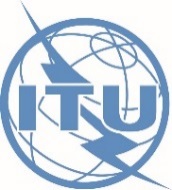 أسنسيون، باراغواي، 24-22 فبراير 2017الوثيقة RPM-AMS17/41-A24 فبراير 2017الأصل: بالإنكليزيةمشروع تقرير الرئيسةمشروع تقرير الرئيسةالمبادرة الإقليمية 1المبادرة الإقليمية 1المبادرة الإقليمية 1المبادرة الإقليمية 1المبادرة الإقليمية 1المبادرة الإقليمية 1اتصالات الحد من خطر الكوارث وإدارتهااتصالات الحد من خطر الكوارث وإدارتهاالهدف:الهدف:الهدف:الهدف:الهدف:الهدف:مساعدة الدول الأعضاء خلال جميع مراحل إدارة حالات الكوارث، أي الإنذار المبكر والتصدي للكوارث والإغاثة في حال وقوعها وإعادة تأهيل شبكات الاتصالات، لا سيما في الدول الجزرية الصغيرة النامية وأقل البلدان نمواً.مساعدة الدول الأعضاء خلال جميع مراحل إدارة حالات الكوارث، أي الإنذار المبكر والتصدي للكوارث والإغاثة في حال وقوعها وإعادة تأهيل شبكات الاتصالات، لا سيما في الدول الجزرية الصغيرة النامية وأقل البلدان نمواً.النتائج المتوقعةالنتائج المتوقعةالنتائج المتوقعة111تحديد التكنولوجيات المناسبة لاستخدامها في الاتصالات المتعلقة بالحد من أخطار الكوارث، ووضع دراسات جدوى التنفيذ، والمطابقة وقابلية التشغيل البيني بين التقنيات والخدمات الأخرى القائمة على بروتوكول الإنترنت لأغراض الاتصالات في حالات الطوارئ.تحديد التكنولوجيات المناسبة لاستخدامها في الاتصالات المتعلقة بالحد من أخطار الكوارث، ووضع دراسات جدوى التنفيذ، والمطابقة وقابلية التشغيل البيني بين التقنيات والخدمات الأخرى القائمة على بروتوكول الإنترنت لأغراض الاتصالات في حالات الطوارئ.النتائج المتوقعةالنتائج المتوقعةالنتائج المتوقعة222تنفيذ أنظمة الإنذار المبكر الوطنية ودون الإقليمية، فضلاً عن أنشطة التصدي في حالات الطوارئ والاستعادة، وتحديد البنى التحتية الحيوية، مع التركيز بشكل خاص على الدول الجزرية الصغيرة النامية وأقل البلدان نمواً، مع مراعاة أثر تغير المناخ.تنفيذ أنظمة الإنذار المبكر الوطنية ودون الإقليمية، فضلاً عن أنشطة التصدي في حالات الطوارئ والاستعادة، وتحديد البنى التحتية الحيوية، مع التركيز بشكل خاص على الدول الجزرية الصغيرة النامية وأقل البلدان نمواً، مع مراعاة أثر تغير المناخ.النتائج المتوقعةالنتائج المتوقعةالنتائج المتوقعة333المساعدة في وضع الأطر السياساتية والتنظيمية والتشريعية المناسبة، فضلاً عن البروتوكولات والإجراءات المشتركة بين الوكالات بشأن الاتصالات في إطار الحد من مخاطر الكوارث على الصعيدين الوطني والإقليمي.المساعدة في وضع الأطر السياساتية والتنظيمية والتشريعية المناسبة، فضلاً عن البروتوكولات والإجراءات المشتركة بين الوكالات بشأن الاتصالات في إطار الحد من مخاطر الكوارث على الصعيدين الوطني والإقليمي.النتائج المتوقعةالنتائج المتوقعةالنتائج المتوقعة444عقد اجتماعات وورش عمل إقليمية لتبادل الخبرات وأفضل الممارسات بشأن الاتصالات/تكنولوجيا المعلومات والاتصالات من أجل اتخاذ تدابير وقائية للحد من مخاطر الكوارث والتصدي لحالات الطوارئ وزيادة الموارد إلى أقصى حد وإنشاء برامج أكثر ابتكاراً وفعالية وتنسيق الإجراءات في المناطق الحدودية في منطقة الأمريكتين.عقد اجتماعات وورش عمل إقليمية لتبادل الخبرات وأفضل الممارسات بشأن الاتصالات/تكنولوجيا المعلومات والاتصالات من أجل اتخاذ تدابير وقائية للحد من مخاطر الكوارث والتصدي لحالات الطوارئ وزيادة الموارد إلى أقصى حد وإنشاء برامج أكثر ابتكاراً وفعالية وتنسيق الإجراءات في المناطق الحدودية في منطقة الأمريكتين.النتائج المتوقعةالنتائج المتوقعةالنتائج المتوقعة555توفر تجهيزات اتصالات الطوارئ بصفة مؤقتة في منطقة الأمريكتين، في المرحلة الأولى من مراحل التدخل في حالة وقوع كارثة، وذلك في إطار تعاون الاتحاد في حالات الطوارئ.توفر تجهيزات اتصالات الطوارئ بصفة مؤقتة في منطقة الأمريكتين، في المرحلة الأولى من مراحل التدخل في حالة وقوع كارثة، وذلك في إطار تعاون الاتحاد في حالات الطوارئ.المبادرة الإقليمية 2المبادرة الإقليمية 2المبادرة الإقليمية 2المبادرة الإقليمية 2المبادرة الإقليمية 2المبادرة الإقليمية 2إدارة الطيف والانتقال إلى البث الرقميإدارة الطيف والانتقال إلى البث الرقميالهدف:الهدف:الهدف:الهدف:الهدف:الهدف:مساعدة الدول الأعضاء في الانتقال إلى الإذاعة الرقمية، واستخدام ترددات المكاسب الرقمية وإدارة الطيف.مساعدة الدول الأعضاء في الانتقال إلى الإذاعة الرقمية، واستخدام ترددات المكاسب الرقمية وإدارة الطيف.النتائج المتوقعةالنتائج المتوقعةالنتائج المتوقعةالنتائج المتوقعة11بناء القدرات في مجال إدارة الطيف وتقنيات الإذاعة الرقمية واستخدام المكاسب الرقمية والخدمات الإذاعية والتطبيقات الجديدة والمساعدة في استخدام الأدوات اللازمة لدعم البلدان النامية في تحسين التنسيق الدولي لخدمات الأرض في المناطق الحدودية.بناء القدرات في مجال إدارة الطيف وتقنيات الإذاعة الرقمية واستخدام المكاسب الرقمية والخدمات الإذاعية والتطبيقات الجديدة والمساعدة في استخدام الأدوات اللازمة لدعم البلدان النامية في تحسين التنسيق الدولي لخدمات الأرض في المناطق الحدودية.النتائج المتوقعةالنتائج المتوقعةالنتائج المتوقعةالنتائج المتوقعة22دعم وضع خطط لإدارة الطيف على الصعيدين الوطني والإقليمي، بما في ذلك الانتقال إلى الإذاعة الرقمية وتشجيع السياسات المتعلقة باستخدام الطيف في المناطق التي تعاني من نقص الخدمات.دعم وضع خطط لإدارة الطيف على الصعيدين الوطني والإقليمي، بما في ذلك الانتقال إلى الإذاعة الرقمية وتشجيع السياسات المتعلقة باستخدام الطيف في المناطق التي تعاني من نقص الخدمات.النتائج المتوقعةالنتائج المتوقعةالنتائج المتوقعةالنتائج المتوقعة33إعداد دراسات ومؤشرات ومبادئ توجيهية بشأن جوانب تخصيص واستخدام طيف الترددات الراديوية بغية تيسير استخدام الطيف للاتصالات المتنقلة الدولية ومواءمة استخدام الطيف بين بلدان المنطقة، من بين عدة أمور، مع مراعاة القرار 9 (المراجع في دبي 2014) للمؤتمر العالمي لتنمية الاتصالات.إعداد دراسات ومؤشرات ومبادئ توجيهية بشأن جوانب تخصيص واستخدام طيف الترددات الراديوية بغية تيسير استخدام الطيف للاتصالات المتنقلة الدولية ومواءمة استخدام الطيف بين بلدان المنطقة، من بين عدة أمور، مع مراعاة القرار 9 (المراجع في دبي 2014) للمؤتمر العالمي لتنمية الاتصالات.النتائج المتوقعةالنتائج المتوقعةالنتائج المتوقعةالنتائج المتوقعة44مساعدة البلدان في مجال تشجيع الاستراتيجيات الشمولية المتعلقة برقمنة الخدمات الإذاعية، بما في ذلك توفر أجهزة استقبال إذاعي رقمي معقولة التكلفة، واستراتيجيات تواصل لتثقيف وتعزيز وعي المستهلكين.مساعدة البلدان في مجال تشجيع الاستراتيجيات الشمولية المتعلقة برقمنة الخدمات الإذاعية، بما في ذلك توفر أجهزة استقبال إذاعي رقمي معقولة التكلفة، واستراتيجيات تواصل لتثقيف وتعزيز وعي المستهلكين.النتائج المتوقعةالنتائج المتوقعةالنتائج المتوقعةالنتائج المتوقعة55المساعدة في التخطيط الوطني والإقليمي لاستخدام الترددات المتحررة جراء الانتقال إلى الإذاعة الرقمية ونشر تقنيات جديدة للخدمات الإذاعية.المساعدة في التخطيط الوطني والإقليمي لاستخدام الترددات المتحررة جراء الانتقال إلى الإذاعة الرقمية ونشر تقنيات جديدة للخدمات الإذاعية.المبادرة الإقليمية 3المبادرة الإقليمية 3المبادرة الإقليمية 3المبادرة الإقليمية 3المبادرة الإقليمية 3المبادرة الإقليمية 3المبادرة الإقليمية 3نشر البنية التحتية للنطاق العريض، ولا سيما في المناطق الريفية والمناطق المهملة، وتعزيز النفاذ العريض النطاق إلى الخدمات والتطبيقاتنشر البنية التحتية للنطاق العريض، ولا سيما في المناطق الريفية والمناطق المهملة، وتعزيز النفاذ العريض النطاق إلى الخدمات والتطبيقاتالهدف:الهدف:الهدف:الهدف:الهدف:الهدف:الهدف:مساعدة الدول الأعضاء في تحديد الاحتياجات وفي وضع السياسات والآليات والمبادرات التنظيمية للحد من الفجوة الرقمية عن طريق زيادة النفاذ بالنطاق العريض والإقبال عليه كوسيلة لتحقيق أهداف التنمية المستدامة.مساعدة الدول الأعضاء في تحديد الاحتياجات وفي وضع السياسات والآليات والمبادرات التنظيمية للحد من الفجوة الرقمية عن طريق زيادة النفاذ بالنطاق العريض والإقبال عليه كوسيلة لتحقيق أهداف التنمية المستدامة.النتائج المتوقعةالنتائج المتوقعة11111المساعدة في وضع دراسة حالة بشأن نشر البنية التحتية للنطاق العريض للخدمات الثابتة والمتنقلة واستخدام الطيف التي تمكن الإدارات من تحديد الاحتياجات والفرص المتاحة خاصة للمناطق الريفية والمناطق المهملة، مع مراعاة الخصائص دون الإقليمية المحددة.المساعدة في وضع دراسة حالة بشأن نشر البنية التحتية للنطاق العريض للخدمات الثابتة والمتنقلة واستخدام الطيف التي تمكن الإدارات من تحديد الاحتياجات والفرص المتاحة خاصة للمناطق الريفية والمناطق المهملة، مع مراعاة الخصائص دون الإقليمية المحددة.النتائج المتوقعةالنتائج المتوقعة22222المساعدة في تنفيذ أو تحسين خطط التغطية الوطنية للنطاق العريض؛ بما في ذلك تقديم الدعم للمؤسسات التعليمية والشبكات المتقدمة ومراكز البحوث والتعاونيات والمنظمات غير الهادفة للربح التي تقدم خدمات الاتصالات، ولا سيما في المناطق الريفية والنائية والمحرومة من الخدمات، مع مراعاة آليات النفاذ إلى الطيف والشبكات عالية السرعة وتشجيع بيئة تمكينية لتعزيز الاستثمار في الشبكات.المساعدة في تنفيذ أو تحسين خطط التغطية الوطنية للنطاق العريض؛ بما في ذلك تقديم الدعم للمؤسسات التعليمية والشبكات المتقدمة ومراكز البحوث والتعاونيات والمنظمات غير الهادفة للربح التي تقدم خدمات الاتصالات، ولا سيما في المناطق الريفية والنائية والمحرومة من الخدمات، مع مراعاة آليات النفاذ إلى الطيف والشبكات عالية السرعة وتشجيع بيئة تمكينية لتعزيز الاستثمار في الشبكات.النتائج المتوقعةالنتائج المتوقعة33333وضع مقاييس ومنهجيات لقياس ظروف خدمات النطاق العريض، والاستفادة من الاستثمارات العامة والخاصة، والشراكات بين القطاعين العام والخاص، ومشاركة جهات التشغيل الصغيرة وغير الهادفة للربح، ولا سيما في البلدان النامية غير الساحلية والدول الجزرية الصغيرة النامية.وضع مقاييس ومنهجيات لقياس ظروف خدمات النطاق العريض، والاستفادة من الاستثمارات العامة والخاصة، والشراكات بين القطاعين العام والخاص، ومشاركة جهات التشغيل الصغيرة وغير الهادفة للربح، ولا سيما في البلدان النامية غير الساحلية والدول الجزرية الصغيرة النامية.النتائج المتوقعةالنتائج المتوقعة44444المساعدة في تنفيذ الخطط التي تعزز النفاذ إلى تكنولوجيا المعلومات والاتصالات في البلديات، من خلال مفهوم المدن الرقمية/الذكية، وفي مؤسسات الخدمات الاجتماعية العامة، فضلاً عن زيادة فرص نفاذ الجمهور إلى تكنولوجيا المعلومات والاتصالات واستخدامها، ولا سيما في المناطق الريفية والمناطق المحرومة من الخدمات، وتعزيز فرص الوصول إلى الخدمات الاجتماعية.المساعدة في تنفيذ الخطط التي تعزز النفاذ إلى تكنولوجيا المعلومات والاتصالات في البلديات، من خلال مفهوم المدن الرقمية/الذكية، وفي مؤسسات الخدمات الاجتماعية العامة، فضلاً عن زيادة فرص نفاذ الجمهور إلى تكنولوجيا المعلومات والاتصالات واستخدامها، ولا سيما في المناطق الريفية والمناطق المحرومة من الخدمات، وتعزيز فرص الوصول إلى الخدمات الاجتماعية.النتائج المتوقعةالنتائج المتوقعة55555توحيد ونشر المعلومات، بما في ذلك من خلال الاجتماعات وورش العمل، عن المعايير والمطابقة وقابلية التشغيل البيني، وتبادل أفضل الممارسات المتعلقة بنشر وتشغيل شبكات النطاق العريض، ولا سيما في المناطق الريفية، والتوصيلية، مع التركيز على أقل البلدان نمواً والبلدان النامية غير الساحلية والدول الجزرية الصغيرة النامية.توحيد ونشر المعلومات، بما في ذلك من خلال الاجتماعات وورش العمل، عن المعايير والمطابقة وقابلية التشغيل البيني، وتبادل أفضل الممارسات المتعلقة بنشر وتشغيل شبكات النطاق العريض، ولا سيما في المناطق الريفية، والتوصيلية، مع التركيز على أقل البلدان نمواً والبلدان النامية غير الساحلية والدول الجزرية الصغيرة النامية.المبادرة الإقليمية 4المبادرة الإقليمية 4المبادرة الإقليمية 4المبادرة الإقليمية 4المبادرة الإقليمية 4إمكانية النفاذ ومعقولية التكلفة الشاملة والمستدامة لمنطقة الأمريكتينإمكانية النفاذ ومعقولية التكلفة الشاملة والمستدامة لمنطقة الأمريكتينإمكانية النفاذ ومعقولية التكلفة الشاملة والمستدامة لمنطقة الأمريكتينإمكانية النفاذ ومعقولية التكلفة الشاملة والمستدامة لمنطقة الأمريكتينالهدف:الهدف:الهدف:الهدف:الهدف:تقديم المساعدة إلى الدول الأعضاء لضمان القدرة على تحمل تكاليف خدمات الاتصالات/تكنولوجيا المعلومات والاتصالات من أجل بناء مجتمع معلومات للجميع وضمان إمكانية نفاذ الأشخاص ذوي الإعاقة وغيرهم من المستضعفين إلى الاتصالات/تكنولوجيا المعلومات والاتصالات.تقديم المساعدة إلى الدول الأعضاء لضمان القدرة على تحمل تكاليف خدمات الاتصالات/تكنولوجيا المعلومات والاتصالات من أجل بناء مجتمع معلومات للجميع وضمان إمكانية نفاذ الأشخاص ذوي الإعاقة وغيرهم من المستضعفين إلى الاتصالات/تكنولوجيا المعلومات والاتصالات.تقديم المساعدة إلى الدول الأعضاء لضمان القدرة على تحمل تكاليف خدمات الاتصالات/تكنولوجيا المعلومات والاتصالات من أجل بناء مجتمع معلومات للجميع وضمان إمكانية نفاذ الأشخاص ذوي الإعاقة وغيرهم من المستضعفين إلى الاتصالات/تكنولوجيا المعلومات والاتصالات.تقديم المساعدة إلى الدول الأعضاء لضمان القدرة على تحمل تكاليف خدمات الاتصالات/تكنولوجيا المعلومات والاتصالات من أجل بناء مجتمع معلومات للجميع وضمان إمكانية نفاذ الأشخاص ذوي الإعاقة وغيرهم من المستضعفين إلى الاتصالات/تكنولوجيا المعلومات والاتصالات.النتائج المتوقعة1111المساعدة في وضع مبادئ توجيهية وسياسات عامة لتعزيز الكفاءة في توفير خدمات الاتصالات/تكنولوجيا المعلومات والاتصالات وإمكانية النفاذ إليها، ولا سيما الخدمات المتنقلة وخدمات الطوارئ، وكذلك النظر، على سبيل المثال لا الحصر، في استخدام أدوات إمكانية النفاذ السمعي البصري.المساعدة في وضع مبادئ توجيهية وسياسات عامة لتعزيز الكفاءة في توفير خدمات الاتصالات/تكنولوجيا المعلومات والاتصالات وإمكانية النفاذ إليها، ولا سيما الخدمات المتنقلة وخدمات الطوارئ، وكذلك النظر، على سبيل المثال لا الحصر، في استخدام أدوات إمكانية النفاذ السمعي البصري.المساعدة في وضع مبادئ توجيهية وسياسات عامة لتعزيز الكفاءة في توفير خدمات الاتصالات/تكنولوجيا المعلومات والاتصالات وإمكانية النفاذ إليها، ولا سيما الخدمات المتنقلة وخدمات الطوارئ، وكذلك النظر، على سبيل المثال لا الحصر، في استخدام أدوات إمكانية النفاذ السمعي البصري.المساعدة في وضع مبادئ توجيهية وسياسات عامة لتعزيز الكفاءة في توفير خدمات الاتصالات/تكنولوجيا المعلومات والاتصالات وإمكانية النفاذ إليها، ولا سيما الخدمات المتنقلة وخدمات الطوارئ، وكذلك النظر، على سبيل المثال لا الحصر، في استخدام أدوات إمكانية النفاذ السمعي البصري.النتائج المتوقعة2222تقديم المساعدة لتنفيذ التوصيات بغية تحسين القدرة على تحمل تكاليف النطاق العريض؛ وتحليل مختلف العوامل والتوصيات بشأن الإجراءات الرامية إلى تعزيز تطوير وإدارة نقاط تبادل الإنترنت الوطنية ودون الإقليمية والإقليمية، حسب الاقتضاء، رهناً بالقرار الوطني، والمتصلة بالجوانب السياساتية والتنظيمية من أجل تمكين وتنفيذ الاتفاقات والتحالفات بشأن نقاط تبادل الإنترنت، بالإضافة إلى التوصيات الرامية إلى تحسين توفر وسائل النقل إلى نقاط توصيل شبكة الألياف الضوئية البحرية الدولية، وخاصة بالنسبة للبلدان النامية غير الساحلية والدول الجزرية الصغيرة النامية.تقديم المساعدة لتنفيذ التوصيات بغية تحسين القدرة على تحمل تكاليف النطاق العريض؛ وتحليل مختلف العوامل والتوصيات بشأن الإجراءات الرامية إلى تعزيز تطوير وإدارة نقاط تبادل الإنترنت الوطنية ودون الإقليمية والإقليمية، حسب الاقتضاء، رهناً بالقرار الوطني، والمتصلة بالجوانب السياساتية والتنظيمية من أجل تمكين وتنفيذ الاتفاقات والتحالفات بشأن نقاط تبادل الإنترنت، بالإضافة إلى التوصيات الرامية إلى تحسين توفر وسائل النقل إلى نقاط توصيل شبكة الألياف الضوئية البحرية الدولية، وخاصة بالنسبة للبلدان النامية غير الساحلية والدول الجزرية الصغيرة النامية.تقديم المساعدة لتنفيذ التوصيات بغية تحسين القدرة على تحمل تكاليف النطاق العريض؛ وتحليل مختلف العوامل والتوصيات بشأن الإجراءات الرامية إلى تعزيز تطوير وإدارة نقاط تبادل الإنترنت الوطنية ودون الإقليمية والإقليمية، حسب الاقتضاء، رهناً بالقرار الوطني، والمتصلة بالجوانب السياساتية والتنظيمية من أجل تمكين وتنفيذ الاتفاقات والتحالفات بشأن نقاط تبادل الإنترنت، بالإضافة إلى التوصيات الرامية إلى تحسين توفر وسائل النقل إلى نقاط توصيل شبكة الألياف الضوئية البحرية الدولية، وخاصة بالنسبة للبلدان النامية غير الساحلية والدول الجزرية الصغيرة النامية.تقديم المساعدة لتنفيذ التوصيات بغية تحسين القدرة على تحمل تكاليف النطاق العريض؛ وتحليل مختلف العوامل والتوصيات بشأن الإجراءات الرامية إلى تعزيز تطوير وإدارة نقاط تبادل الإنترنت الوطنية ودون الإقليمية والإقليمية، حسب الاقتضاء، رهناً بالقرار الوطني، والمتصلة بالجوانب السياساتية والتنظيمية من أجل تمكين وتنفيذ الاتفاقات والتحالفات بشأن نقاط تبادل الإنترنت، بالإضافة إلى التوصيات الرامية إلى تحسين توفر وسائل النقل إلى نقاط توصيل شبكة الألياف الضوئية البحرية الدولية، وخاصة بالنسبة للبلدان النامية غير الساحلية والدول الجزرية الصغيرة النامية.النتائج المتوقعة3333دراسات رصد مستويات القدرة على تحمل التكاليف في البلدان، مصنفة بحسب المتغيرات الاجتماعية الاقتصادية ومراعاة الفئات السكانية المحددة والضعيفة، لإدراجها في الخطط والسياسات والاستراتيجيات والإجراءات والأهداف في مجال النطاق العريض لهذه المجموعات السكانية، بالإضافة إلى توصيات تستند إلى دراسات السياسات والمبادرات الرامية إلى خفض أسعار خدمات الاتصالات/تكنولوجيا المعلومات والاتصالات، ونشر النطاق العريض، وكفاءة استخدام الطيف.دراسات رصد مستويات القدرة على تحمل التكاليف في البلدان، مصنفة بحسب المتغيرات الاجتماعية الاقتصادية ومراعاة الفئات السكانية المحددة والضعيفة، لإدراجها في الخطط والسياسات والاستراتيجيات والإجراءات والأهداف في مجال النطاق العريض لهذه المجموعات السكانية، بالإضافة إلى توصيات تستند إلى دراسات السياسات والمبادرات الرامية إلى خفض أسعار خدمات الاتصالات/تكنولوجيا المعلومات والاتصالات، ونشر النطاق العريض، وكفاءة استخدام الطيف.دراسات رصد مستويات القدرة على تحمل التكاليف في البلدان، مصنفة بحسب المتغيرات الاجتماعية الاقتصادية ومراعاة الفئات السكانية المحددة والضعيفة، لإدراجها في الخطط والسياسات والاستراتيجيات والإجراءات والأهداف في مجال النطاق العريض لهذه المجموعات السكانية، بالإضافة إلى توصيات تستند إلى دراسات السياسات والمبادرات الرامية إلى خفض أسعار خدمات الاتصالات/تكنولوجيا المعلومات والاتصالات، ونشر النطاق العريض، وكفاءة استخدام الطيف.دراسات رصد مستويات القدرة على تحمل التكاليف في البلدان، مصنفة بحسب المتغيرات الاجتماعية الاقتصادية ومراعاة الفئات السكانية المحددة والضعيفة، لإدراجها في الخطط والسياسات والاستراتيجيات والإجراءات والأهداف في مجال النطاق العريض لهذه المجموعات السكانية، بالإضافة إلى توصيات تستند إلى دراسات السياسات والمبادرات الرامية إلى خفض أسعار خدمات الاتصالات/تكنولوجيا المعلومات والاتصالات، ونشر النطاق العريض، وكفاءة استخدام الطيف.النتائج المتوقعة4444التوصية بالسياسات التي تيسر تهيئة بيئة تمكينية للتمتع الكامل بإمكانية نفاذ الجميع إلى الاتصالات/تكنولوجيا المعلومات والاتصالات واستخدامها، من خلال تنفيذ مشاريع تكنولوجيا المعلومات والاتصالات المحلية/الوطنية للقضاء على أوجه التفاوت في التعليم على جميع المستويات وفي التدريب المهني، وتطوير منصات لتوفير خدمات الاتصال والترحيل للأشخاص ذوي الإعاقة، وتطوير مواقع إلكترونية ميسورة للبرامج والخدمات والمعلومات الحكومية، وتنفيذ خدمات الحكومة الإلكترونية وغيرها من الخدمات.التوصية بالسياسات التي تيسر تهيئة بيئة تمكينية للتمتع الكامل بإمكانية نفاذ الجميع إلى الاتصالات/تكنولوجيا المعلومات والاتصالات واستخدامها، من خلال تنفيذ مشاريع تكنولوجيا المعلومات والاتصالات المحلية/الوطنية للقضاء على أوجه التفاوت في التعليم على جميع المستويات وفي التدريب المهني، وتطوير منصات لتوفير خدمات الاتصال والترحيل للأشخاص ذوي الإعاقة، وتطوير مواقع إلكترونية ميسورة للبرامج والخدمات والمعلومات الحكومية، وتنفيذ خدمات الحكومة الإلكترونية وغيرها من الخدمات.التوصية بالسياسات التي تيسر تهيئة بيئة تمكينية للتمتع الكامل بإمكانية نفاذ الجميع إلى الاتصالات/تكنولوجيا المعلومات والاتصالات واستخدامها، من خلال تنفيذ مشاريع تكنولوجيا المعلومات والاتصالات المحلية/الوطنية للقضاء على أوجه التفاوت في التعليم على جميع المستويات وفي التدريب المهني، وتطوير منصات لتوفير خدمات الاتصال والترحيل للأشخاص ذوي الإعاقة، وتطوير مواقع إلكترونية ميسورة للبرامج والخدمات والمعلومات الحكومية، وتنفيذ خدمات الحكومة الإلكترونية وغيرها من الخدمات.التوصية بالسياسات التي تيسر تهيئة بيئة تمكينية للتمتع الكامل بإمكانية نفاذ الجميع إلى الاتصالات/تكنولوجيا المعلومات والاتصالات واستخدامها، من خلال تنفيذ مشاريع تكنولوجيا المعلومات والاتصالات المحلية/الوطنية للقضاء على أوجه التفاوت في التعليم على جميع المستويات وفي التدريب المهني، وتطوير منصات لتوفير خدمات الاتصال والترحيل للأشخاص ذوي الإعاقة، وتطوير مواقع إلكترونية ميسورة للبرامج والخدمات والمعلومات الحكومية، وتنفيذ خدمات الحكومة الإلكترونية وغيرها من الخدمات.النتائج المتوقعة5555توصيات بشأن الإجراءات الرامية إلى تعزيز التعاون وتقاسم المعلومات بشأن جميع المواضيع المتعلقة بالسياسات العامة والتنظيمية التي تحسن القدرة على تحمل تكاليف خدمات الاتصالات والنطاق العريض.توصيات بشأن الإجراءات الرامية إلى تعزيز التعاون وتقاسم المعلومات بشأن جميع المواضيع المتعلقة بالسياسات العامة والتنظيمية التي تحسن القدرة على تحمل تكاليف خدمات الاتصالات والنطاق العريض.توصيات بشأن الإجراءات الرامية إلى تعزيز التعاون وتقاسم المعلومات بشأن جميع المواضيع المتعلقة بالسياسات العامة والتنظيمية التي تحسن القدرة على تحمل تكاليف خدمات الاتصالات والنطاق العريض.توصيات بشأن الإجراءات الرامية إلى تعزيز التعاون وتقاسم المعلومات بشأن جميع المواضيع المتعلقة بالسياسات العامة والتنظيمية التي تحسن القدرة على تحمل تكاليف خدمات الاتصالات والنطاق العريض.المبادرة الإقليمية 5المبادرة الإقليمية 5المبادرة الإقليمية 5المبادرة الإقليمية 5المبادرة الإقليمية 5تطوير الاقتصاد الرقمي والمدن والمجتمعات الذكية وإنترنت الأشياء وتشجيع الابتكارتطوير الاقتصاد الرقمي والمدن والمجتمعات الذكية وإنترنت الأشياء وتشجيع الابتكارتطوير الاقتصاد الرقمي والمدن والمجتمعات الذكية وإنترنت الأشياء وتشجيع الابتكارتطوير الاقتصاد الرقمي والمدن والمجتمعات الذكية وإنترنت الأشياء وتشجيع الابتكارالهدف:الهدف:الهدف:الهدف:الهدف:مساعدة الدول الأعضاء في وضع سياسات وطنية وإقليمية لتعزيز الاقتصاد الرقمي والمدن والمجتمعات الذكية وإنترنت الأشياء.مساعدة الدول الأعضاء في وضع سياسات وطنية وإقليمية لتعزيز الاقتصاد الرقمي والمدن والمجتمعات الذكية وإنترنت الأشياء.مساعدة الدول الأعضاء في وضع سياسات وطنية وإقليمية لتعزيز الاقتصاد الرقمي والمدن والمجتمعات الذكية وإنترنت الأشياء.مساعدة الدول الأعضاء في وضع سياسات وطنية وإقليمية لتعزيز الاقتصاد الرقمي والمدن والمجتمعات الذكية وإنترنت الأشياء.النتائج المتوقعة1111تقديم المساعدة إلى الدول الأعضاء في وضع سياسات تكنولوجيا المعلومات والاتصالات لتعزيز تنمية الاقتصاد الرقمي في المنطقة، والاستفادة من التقنيات الجديدة لتعزيز التنمية وتشجيع الحلول المناسبة.تقديم المساعدة إلى الدول الأعضاء في وضع سياسات تكنولوجيا المعلومات والاتصالات لتعزيز تنمية الاقتصاد الرقمي في المنطقة، والاستفادة من التقنيات الجديدة لتعزيز التنمية وتشجيع الحلول المناسبة.تقديم المساعدة إلى الدول الأعضاء في وضع سياسات تكنولوجيا المعلومات والاتصالات لتعزيز تنمية الاقتصاد الرقمي في المنطقة، والاستفادة من التقنيات الجديدة لتعزيز التنمية وتشجيع الحلول المناسبة.تقديم المساعدة إلى الدول الأعضاء في وضع سياسات تكنولوجيا المعلومات والاتصالات لتعزيز تنمية الاقتصاد الرقمي في المنطقة، والاستفادة من التقنيات الجديدة لتعزيز التنمية وتشجيع الحلول المناسبة.النتائج المتوقعة2222اجتماعات وورش عمل بشأن أثر الاقتصاد الرقمي في المنطقة، بالتعاون مع المنظمات الأخرى ذات الصلة.اجتماعات وورش عمل بشأن أثر الاقتصاد الرقمي في المنطقة، بالتعاون مع المنظمات الأخرى ذات الصلة.اجتماعات وورش عمل بشأن أثر الاقتصاد الرقمي في المنطقة، بالتعاون مع المنظمات الأخرى ذات الصلة.اجتماعات وورش عمل بشأن أثر الاقتصاد الرقمي في المنطقة، بالتعاون مع المنظمات الأخرى ذات الصلة.النتائج المتوقعة3333وضع توصيات لتشجيع إنشاء مراكز الابتكار، بما في ذلك الابتكار التعليمي، والمشاريع التي تسهم في صناعة تكنولوجيا المعلومات والاتصالات، مع التركيز على المنشآت الناشئة والصغيرة والمتوسطة وأصحاب المشاريع الشباب، مع التركيز بشكل خاص على النساء، من بين أمور أخرى.وضع توصيات لتشجيع إنشاء مراكز الابتكار، بما في ذلك الابتكار التعليمي، والمشاريع التي تسهم في صناعة تكنولوجيا المعلومات والاتصالات، مع التركيز على المنشآت الناشئة والصغيرة والمتوسطة وأصحاب المشاريع الشباب، مع التركيز بشكل خاص على النساء، من بين أمور أخرى.وضع توصيات لتشجيع إنشاء مراكز الابتكار، بما في ذلك الابتكار التعليمي، والمشاريع التي تسهم في صناعة تكنولوجيا المعلومات والاتصالات، مع التركيز على المنشآت الناشئة والصغيرة والمتوسطة وأصحاب المشاريع الشباب، مع التركيز بشكل خاص على النساء، من بين أمور أخرى.وضع توصيات لتشجيع إنشاء مراكز الابتكار، بما في ذلك الابتكار التعليمي، والمشاريع التي تسهم في صناعة تكنولوجيا المعلومات والاتصالات، مع التركيز على المنشآت الناشئة والصغيرة والمتوسطة وأصحاب المشاريع الشباب، مع التركيز بشكل خاص على النساء، من بين أمور أخرى.النتائج المتوقعة4444تحديد الشركاء/التحالفات لتعزيز الابتكار القائم على تكنولوجيا المعلومات والاتصالات وتمويل المشاريع والمبادرات من أجل تطوير الاقتصاد الرقمي، والمدن والمجتمعات الذكية وإنترنت الأشياء، وبناء الائتلافات وتحالفات أصحاب المصلحة المتعددين مع إيلاء الأولوية لأصحاب المشاريع الشباب.تحديد الشركاء/التحالفات لتعزيز الابتكار القائم على تكنولوجيا المعلومات والاتصالات وتمويل المشاريع والمبادرات من أجل تطوير الاقتصاد الرقمي، والمدن والمجتمعات الذكية وإنترنت الأشياء، وبناء الائتلافات وتحالفات أصحاب المصلحة المتعددين مع إيلاء الأولوية لأصحاب المشاريع الشباب.تحديد الشركاء/التحالفات لتعزيز الابتكار القائم على تكنولوجيا المعلومات والاتصالات وتمويل المشاريع والمبادرات من أجل تطوير الاقتصاد الرقمي، والمدن والمجتمعات الذكية وإنترنت الأشياء، وبناء الائتلافات وتحالفات أصحاب المصلحة المتعددين مع إيلاء الأولوية لأصحاب المشاريع الشباب.تحديد الشركاء/التحالفات لتعزيز الابتكار القائم على تكنولوجيا المعلومات والاتصالات وتمويل المشاريع والمبادرات من أجل تطوير الاقتصاد الرقمي، والمدن والمجتمعات الذكية وإنترنت الأشياء، وبناء الائتلافات وتحالفات أصحاب المصلحة المتعددين مع إيلاء الأولوية لأصحاب المشاريع الشباب.النتائج المتوقعة5555تشجيع الاستراتيجيات ونشر أفضل الممارسات بشأن الإدارة الملائمة للنفايات الإلكترونية.تشجيع الاستراتيجيات ونشر أفضل الممارسات بشأن الإدارة الملائمة للنفايات الإلكترونية.تشجيع الاستراتيجيات ونشر أفضل الممارسات بشأن الإدارة الملائمة للنفايات الإلكترونية.تشجيع الاستراتيجيات ونشر أفضل الممارسات بشأن الإدارة الملائمة للنفايات الإلكترونية.